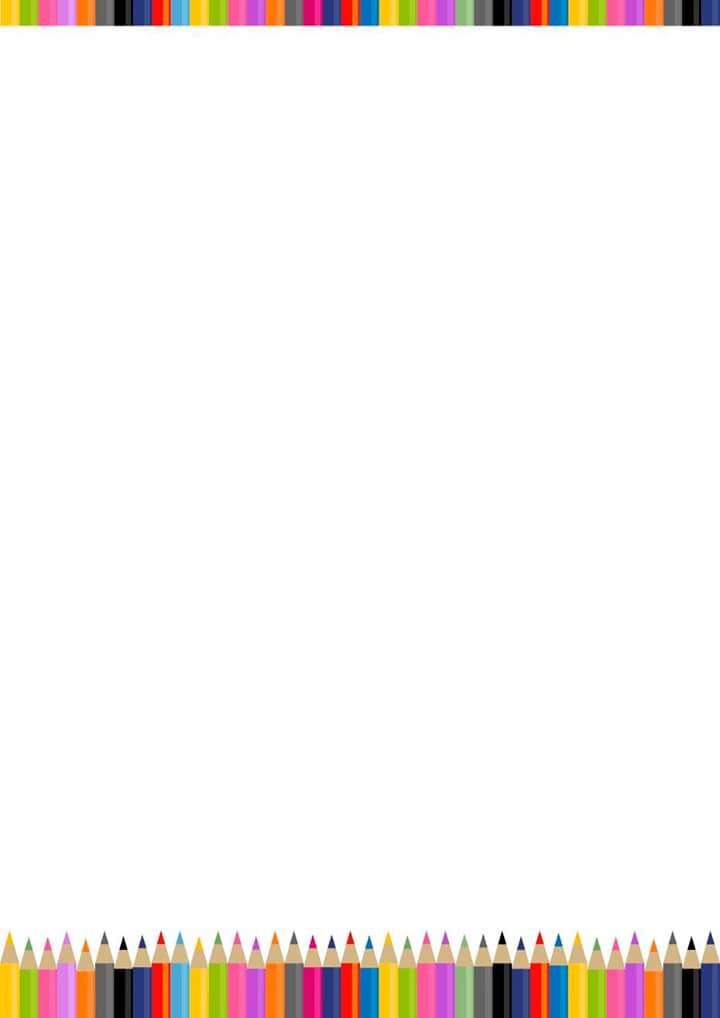 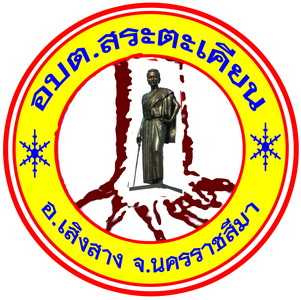 งานวิเคราะห์นโยบายและแผนสำนักงานปลัดองค์การบริหารส่วนตำบลสระตะเคียนอำเภอเสิงสาง จังหวัดนคราชสีมาโทร 044-457286 ต่อ 11 มือถือ 081-9557574www.sratakien.go.thคำนำองค์การบริหารส่วนตำบลสระตะเคียน เป็นหน่วยงานการปกครองท้องถิ่นรูปแบบหนึ่ง ที่มีหน้าที่ในการบริหารจัดการท้องถิ่นของตนเองให้พัฒนาเจริญก้าวหน้าไปสู่จุดหมายที่วางไว้ การพัฒนาที่จะทำให้เกิดประสิทธิภาพและประสบผลสำเร็จสูงสุด จะต้องมีการวางแผน ซึ่งเป็นกลไกสำคัญที่จะทำให้องค์กรปกครอง       ส่วนท้องถิ่นบรรลุจุดมุ่งหมาย ซึ่งตามระเบียบกระทรวงมหาดไทยว่าด้วยการจัดทำและประสานแผนพัฒนา       ขององค์กรปกครองส่วนท้องถิ่น พ.ศ. 2548 และแก้ไขเพิ่มเติม (ฉบับที่ 2) พ.ศ. 2559 แผนการดำเนินงาน หมายความว่า แผนการดำเนินงานขององค์กรปกครองส่วนท้องถิ่น ที่แสดงถึงรายละเอียดแผนงาน โครงการพัฒนา และกิจกรรมที่ดำเนินการจริงทั้งหมดในพื้นที่ขององค์กรปกครองส่วนท้องถิ่นประจำปีงบประมาณ นั้น	หวังเป็นอย่างยิ่งว่าเอกสารแผนการดำเนินงานฉบับนี้ จะเป็นคู่มือในการปฏิบัติงานของผู้มีหน้าที่รับผิดชอบในการนำแผนพัฒนาท้องถิ่นสี่ปีไปปฏิบัติ รวมทั้งเป็นคู่มือในการควบคุมและตรวจสอบการปฏิบัติงานของผู้มีหน้าที่รับผิดชอบการติดตามและประเมินผล ให้สามารถปฏิบัติงานได้อย่างเหมาะสมและมีประสิทธิภาพนำไปสู่ผลสัมฤทธิ์ของเป้าหมายการพัฒนาตำบลต่อไปคณะกรรมการสนับสนุนการจัดทำแผนพัฒนาองค์การบริหารส่วนตำบลสระตะเคียนคณะกรรมการพัฒนาองค์การบริหารส่วนตำบลสระตะเคียนสารบัญเรื่อง												   หน้าคำนำส่วนที่ 1  บทนำ1.1 บทนำ……………………………………………………………………………………….………………………………………….11.2 วัตถุประสงค์…………………………………………………………………………….……………………………………………2ขั้นตอนการจัดทำแผนการดำเนินงาน…………………………………………………………………………….…………21.4 ประโยชน์ของแผนการดำเนินงาน………………………………………………….…………………………………..…….4ส่วนที่ 2  บัญชีโครงการ / กิจกรรม  บัญชีสรุปจำนวนโครงการและงบประมาณ (แบบ ผด. 01)ยุทธศาสตร์การพัฒนาด้านโครงสร้างพื้นฐาน……………………………………………………………..…6ยุทธศาสตร์การพัฒนาด้านเศรษฐกิจ……………………………………………………………………..…….6ยุทธศาสตร์การพัฒนาด้านคุณภาพชีวิตและสังคม…………………………………………………………6ยุทธศาสตร์การพัฒนาด้านสิ่งแวดล้อม…………………………………………………………………………7ยุทธศาสตร์การพัฒนาด้านการเมืองและการบริหารจัดการองค์กร…………………………………..7ยุทธศาสตร์ตามแผนการกระจายอำนาจให้แก่องค์กรปกครองส่วนท้องถิ่นและแนวนโยบายของรัฐบาล…………………………………………………..…………………………………………………………..7   บัญชีโครงการ / กิจกรรม / งบประมาณ (แบบ ผด. 02)ยุทธศาสตร์การพัฒนาด้านโครงสร้างพื้นฐาน……………………………………………………………..…8ยุทธศาสตร์การพัฒนาด้านเศรษฐกิจ………………………………………………………………………….18ยุทธศาสตร์การพัฒนาด้านคุณภาพชีวิตและสังคม...............................................................22ยุทธศาสตร์การพัฒนาด้านสิ่งแวดล้อม……………………………………………………………………….34ยุทธศาสตร์การพัฒนาด้านการเมืองและการบริหารจัดการองค์กร…………………………………36ยุทธศาสตร์ตามแผนการกระจายอำนาจให้แก่องค์กรปกครองส่วนท้องถิ่นและแนวนโยบายของรัฐบาล………………………………………………………………………..……………………………………40   บัญชีสรุปจำนวนโครงการและงบประมาณ (แบบ ผด. 01) ตามแบบ ผ.02 สำหรับอุดหนุน        องค์กรปกครองส่วนท้องถิ่น ส่วนราชการ รัฐวิสาหกิจ องค์กรประชาชนยุทธศาสตร์การพัฒนาด้านเศรษฐกิจ………………………………………………………………………….43ยุทธศาสตร์การพัฒนาด้านคุณภาพชีวิตและสังคม...............................................................43ยุทธศาสตร์การพัฒนาด้านการเมืองและการบริหารจัดการองค์กร…………………………………43   บัญชีโครงการ / กิจกรรม / งบประมาณ (แบบ ผด. 02) ตามแบบ ผ.02 สำหรับอุดหนุน        องค์กรปกครองส่วนท้องถิ่น ส่วนราชการ รัฐวิสาหกิจ องค์กรประชาชนยุทธศาสตร์การพัฒนาด้านเศรษฐกิจ………………………………………………………………………….44ยุทธศาสตร์การพัฒนาด้านคุณภาพชีวิตและสังคม...............................................................44ยุทธศาสตร์การพัฒนาด้านการเมืองและการบริหารจัดการองค์กร…………………………………45/บัญชี...-สารบัญต่อ-   บัญชีสรุปจำนวนโครงการและงบประมาณ (แบบ ผด. 01) ตามแบบ ผ.03 สำหรับประสาน       โครงการพัฒนาองค์การบริหารส่วนตำบลสระตะเคียนยุทธศาสตร์การพัฒนาด้านโครงสร้างพื้นฐาน…………………………….……………………………..…46   บัญชีโครงการ / กิจกรรม / งบประมาณ (แบบ ผด. 02) ตามแบบ ผ.03 สำหรับประสาน       โครงการพัฒนาองค์การบริหารส่วนตำบลสระตะเคียนยุทธศาสตร์การพัฒนาด้านโครงสร้างพื้นฐาน…………………………….……………………………..…47    บัญชีสรุปจำนวนโครงการและงบประมาณ (แบบ ผด. 01) ตามแบบ ผ.08 บัญชีวัสดุและ        ครุภัณฑ์แผนงานบริหารงานทั่วไป………………………………………………………………………………………...48แผนงานการศึกษา………………………………………………………………………………………..............48แผนงานการศาสนาวัฒนธรรมและนันทนาการ……………………………………………………….....48แผนงานสาธารณสุข……………………………………………………………………………………………..…48แผนงานสังคมสงเคราะห์………………………………………………………………………………………….48แผนงานเคหะและชุมชน………………………………………………………………………………………....48แผนงานการเกษตร..............................................................................................................48   บัญชีโครงการ / กิจกรรม / งบประมาณ (แบบ ผด. 02) ตามแบบ ผ.08 บัญชีวัสดุและ        ครุภัณฑ์แผนงานบริหารงานทั่วไป………………………………………………………………………………………..49แผนงานการศึกษา……………………………………………………………………………………….............52แผนงานการศาสนาวัฒนธรรมและนันทนาการ……………………………………………………….....57แผนงานสาธารณสุข……………………………………………………………………………………………..…58แผนงานสังคมสงเคราะห์………………………………………………………………………………………….59แผนงานเคหะและชุมชน………………………………………………………………………………………....60แผนงานการเกษตร..............................................................................................................61ภาคผนวก 	ประกาศองค์การบริหารส่วนตำบลสระตะเคียน		ส่วนที่ 1 บทนำองค์ประกอบ ประกอบด้วยบทนำวัตถุประสงค์ของแผนการดำเนินงานขั้นตอนการจัดทำแผนการดำเนินงานประโยชน์ของแผนการดำเนินงานโดยนำเสนอ ดังนี้1.1  บทนำรัฐธรรมนูญแห่งราชอาณาจักรไทย พ.ศ. 2560 ซึ่งเป็นรัฐธรรมนูญฉบับปัจจุบันให้ความสำคัญกับการกระจายอำนาจให้แก่องค์กรปกครองส่วนท้องถิ่นโดยกำหนดกรอบความเป็นอิสระในการกำหนดนโยบาย   การปกครอง การบริหาร การบริหารงานบุคคล การเงินและการคลัง และมีอำนาจหน้าที่ของตนเองโดยเฉพาะ  นอกจากนี้พระราชบัญญัติกำหนดแผนและขั้นตอนการกระจายอำนาจให้แก่องค์กรปกครองส่วนท้องถิ่น พ.ศ. 2542 ได้บัญญัติให้มีองค์กรรับผิดชอบในการจัดทำแผนการกระจายอำนาจให้แก่การปกครองส่วนท้องถิ่น พระราชบัญญัติบริหารงานบุคคลส่วนท้องถิ่น พ.ศ. 2542 พระราชบัญญัติว่าด้วยการเข้าชื่อเสนอข้อบัญญัติท้องถิ่น พ.ศ. 2542 พระราชบัญญัติว่าด้วยการลงคะแนนเสียงเพื่อถอดถอนสมาชิกสภาท้องถิ่นหรือผู้บริหารท้องถิ่น พ.ศ.2542 ซึ่งจุดหมายดังกล่าวจัดทำขึ้นเพื่อให้กระจายอำนาจเป็นไปอย่างโปร่งใสและสามารถตรวจสอบได้ องค์กรปกครองส่วนท้องถิ่นจึงมีอำนาจกว้างขวางขึ้น ซึ่งมิใช่มีหน้าที่บริการสาธารณะพื้นฐานแก่ประชาชนในท้องถิ่นเท่านั้น แต่รวมไปถึงการพัฒนาคุณภาพชีวิต การพัฒนาเศรษฐกิจและสังคมท้องถิ่น และเป็นองค์กรที่เปิดให้ประชาคมท้องถิ่นมีส่วนร่วมในการบริหารและตรวจสอบการปฏิบัติงานขององค์การบริหารส่วนตำบลมากองค์การบริหารส่วนตำบลสระตะเคียน ได้จัดทำแผนพัฒนาสี่ปีซึ่งเป็นแผนที่กำหนดยุทธศาสตร์แนวทางการพัฒนาองค์การบริหารส่วนตำบลโดยแสดงถึงวิสัยทัศน์ พันธกิจ และจุดมุ่งหมายในการพัฒนา ในช่วง 4 ปี (2561 - 2564)  และเชื่อมโยงกับการวางแผนเพื่อจัดทำงบประมาณประจำปี เนื่องจากมีลักษณะเป็นการกำหนดรายละเอียดแผนงาน โครงการพัฒนาที่จัดขึ้นสำหรับงบประมาณแต่ละปี โดยครอบคลุมระยะเวลา 4 ปี  ตามระเบียบกระทรวงมหาดไทยว่าด้วยการจัดทำและประสานแผนขององค์การบริหารส่วนตำบล พ.ศ. 2548 และแก้ไขเพิ่มเติม (ฉบับที่ ๒) พ.ศ. 2559 ประกอบหนังสือกระทวงมหาดไทย ด่วนที่สุดที่ มท 0810.3/ว0600 ลงวันที่ 10 ตุลาคม 2559 องค์การบริหารส่วนตำบลตำบลสระตะเคียน โดยคณะกรรมการสนับสนุนการจัดทำแผนพัฒนาองค์การบริหารส่วนตำบลตำบลสระตะเคียน และคณะกรรมการพัฒนาองค์การบริหารส่วนตำบลสระตะเคียนจึงได้จัดทำแผนการดำเนินงาน ประจำปีงบประมาณ พ.ศ. 2561 ตามรูปแบบที่กำหนดตามหนังสือดังกล่าว โดยปรับเปลี่ยนจาก “แนวทางการพัฒนา” เป็น “แผนงาน” เพื่อให้สอดคล้องกับรูปแบบแผนพัฒนาสี่ปี ตามหนังสือกระทรวงมหาดไทยด่วนที่สุด ที่ มท 0810.2/ว 5797 ลงวันที่ 10 ต.ค.59 โดยมีจุดมุ่งหมายเพื่อแสดงถึงรายละเอียดแผนงาน/โครงการพัฒนาและกิจกรรมที่ดำเนินการจริงทั้งหมดในพื้นที่ขององค์การบริหารส่วนตำบลประจำปีงบประมาณ พ.ศ. 2561 ขององค์การบริหารส่วนตำบลตำบลสระตะเคียนขึ้น และเพื่อกำหนดแนวทางในการดำเนินงานของโครงการต่างๆ ที่ได้รับการอนุมัติให้ดำเนินงานในปีงบประมาณ พ.ศ. 2561 มีความชัดเจนในการปฏิบัติมากขึ้นและมีการประสานและบูรณาการการทำงานเกี่ยวกับหน่วยงานอื่นๆ รวมทั้งการจำแนกรายละเอียดต่างๆ ของแผนงาน/โครงการในแผนการดำเนินงาน เพื่อให้การติดตามและประมวลผลเมื่อสิ้นปีมีความสะดวกมากขึ้นคณะกรรมการสนับสนุนการจัดทำแผนการพัฒนาองค์การบริหารส่วนตำบลตำบลสระตะเคียน มุ่งหวังว่าแผนการดำเนินงานฉบับนี้จะเป็นประโยชน์ต่อการบริหารจัดการ การติดตามและประมวลผลการนำแผนพัฒนาไปปฏิบัติใช้เป็นอย่างดี1.2 วัตถุประสงค์ของแผนการดำเนินงาน		1. แผนการดำเนินงานมีจุดมุ่งหมายเพื่อแสดงถึงรายละเอียดของแผนงาน/โครงการพัฒนาและกิจกรรมการพัฒนาที่ดำเนินการจริงทั้งหมดในพื้นที่ขององค์กรปกครองส่วนท้องถิ่น ประจำปีงบประมาณนั้นเพื่อให้แนวทางในการดำเนินงานในปีงบประมาณนั้นขององค์กรปกครองส่วนท้องถิ่น มีความชัดเจนในการปฏิบัติมากขึ้น ลดความซ้ำซ้อนของโครงการ มีการประสานและบูรณาการทำงานกับหน่วยงานและจำแนกรายละเอียดต่างๆ ของแผนงาน/โครงการ ในแผนการดำเนินงาน		2. แผนการดำเนินงานจะเป็นเครื่องมือสำคัญในการบริหารงานของผู้บริหารท้องถิ่น เพื่อควบคุมการดำเนินงานให้เป็นไปอย่างเหมาะสม และมีประสิทธิภาพ		3. แผนการดำเนินงาน จะกำหนดรายละเอียดของโครงการ/กิจกรรมการพัฒนาที่ดำเนินการในพื้นที่ขององค์กรปกครองส่วนท้องถิ่น โดยโครงการ/กิจกรรมการพัฒนา ที่จะบรรจุในแผนการดำเนินงานจะมีที่มาจาก			3.1 งบประมาณรายจ่ายประจำปี งบประมาณรายจ่ายเพิ่มเติม ขององค์กรปกครองส่วนท้องถิ่น (รวมทั้งเงินอุดหนุนที่องค์กรปกครองส่วนท้องถิ่นอุดหนุนให้หน่วยงานอื่นดำเนินการ)			3.2 โครงการ/กิจกรรม การพัฒนาขององค์กรปกครองส่วนท้องถิ่นที่เกิดจากการจ่ายขาดเงินสะสม เงินอุดหนุนเฉพาะกิจหรืองบประมาณรายจ่ายอื่นๆ ที่ดำเนินการตามโครงการพัฒนาท้องถิ่น			3.3 โครงการ/กิจกรรมการพัฒนาที่องค์กรปกครองส่วนท้องถิ่นดำเนินการเองโดยไม่ใช้งบประมาณ (ถ้ามี)			3.4 โครงการ/กิจกรรมการพัฒนาของหน่วยราชการ ส่วนกลาง ส่วนภูมิภาค หรือหน่วยงานอื่นๆ ที่ดำเนินการในพื้นที่ขององค์กรปกครองส่วนท้องถิ่น (สำหรับองค์การบริหารส่วนจังหวัด ให้รวบรวมข้อมูลโครงการ/กิจกรรมการพัฒนาของหน่วยราชการ ส่วนกลาง ส่วนภูมิภาค หรือหน่วยงานอื่นๆ ที่มีลักษณะการดำเนินงานครอบคลุมพื้นที่หลายองค์กรปกครองส่วนท้องถิ่นหรือเป็นโครงการ/กิจกรรมการพัฒนาที่มีความคาบเกี่ยวต่อเนื่องระหว่างองค์กรปกครองส่วนท้องถิ่น) โดยให้องค์กรปกครองส่วนท้องถิ่นตรวจสอบจากแผนปฏิบัติราชการประจำปีของจังหวัดหรืออาจสอบถามไปยังหน่วยงานต่างๆ ที่เกี่ยวข้อง			3.5 โครงการ/กิจกรรมการพัฒนาอื่นๆ ที่องค์กรปกครองส่วนท้องถิ่นพิจารณาเห็นว่าจะเกิดประโยชน์ในการประสานการดำเนินงานในพื้นที่1.3 ขั้นตอนการจัดทำแผนการดำเนินงานระเบียบกระทรวงมหาดไทยว่าด้วยการจัดทำ และประสานแผนพัฒนาองค์กรปกครองส่วนท้องถิ่น พ.ศ. 2548 และแก้ไขเพิ่มเติม (ฉบับที่ 2) พ.ศ. 2559 หมวด 5 การนำแผนพัฒนาไปปฏิบัติข้อ 26 การจัดทำแผนการดำเนินงานให้ดำเนินการตามระเบียบนี้ โดยมีขั้นตอนดำเนินการดังนี้ คณะกรรมการสนับสนุนการจัดทำแผนพัฒนาท้องถิ่นรวบรวมแผนงาน โครงการพัฒนาขององค์กรปกครองส่วนท้องถิ่น หน่วยงานราชการส่วนกลาง ส่วนภูมิภาค รัฐวิสาหกิจ และหน่วยงานอื่นๆ ที่ดำเนินการในพื้นที่ขององค์กรปกครองส่วนท้องถิ่น แล้วจัดทำร่างแผนการดำเนินงาน เสนอคณะกรรมการพัฒนาท้องถิ่นคณะกรรมการพัฒนาท้องถิ่นพิจารณาร่างแผนการดำเนินงาน แล้วเสนอผู้บริหารท้องถิ่นประกาศเป็นแผนการดำเนินงาน ทั้งนี้ให้ปิดประกาศแผนการดำเนินงานภายในสิบห้าวันนับแต่วันที่ประกาศ เพื่อให้ประชาชนในท้องถิ่นทราบโดยทั่วกันและต้องปิดประกาศไว้อย่างน้อยสามสิบวันข้อ 12 ให้ยกเลิกความในข้อ 27 ของระเบียบกระทรวงมหาดไทยว่าด้วยการจัดทำแผนพัฒนาขององค์กรปกครองส่วนท้องถิ่น พ.ศ. 2548 และใช้ข้อความต่อไปนี้แทน “ข้อ 27 แผนการดำเนินงานให้จัดทำให้แล้วเสร็จภายในสามสิบวันนับแต่วันที่ประกาศใช้งบประมาณรายจ่ายประจำปี งบประมาณรายจ่ายเพิ่มเติม งบประมาณจากเงินสะสม หรือได้รับแจ้งแผนงานและโครงการจากหน่วยราชการส่วนกลาง ส่วนภูมิภาค รัฐวิสาหกิจหรือหน่วยงานอื่นๆ ที่ต้องดำเนินการในพื้นที่องค์กรปกครองส่วนท้องถิ่นในปีงบประมาณนั้น” 	การขยายเวลาการจัดทำและการแก้ไขแผนการดำเนินงานเป็นอำนาจของผู้บริหารท้องถิ่นการจัดทำแผนการดำเนินงานเพิ่มเติมภายหลังจากองค์กรปกครองส่วนท้องถิ่นได้จัดทำแผนการดำเนินงานแล้วหากองค์กรปกครองส่วนท้องถิ่นมีการจัดตั้งงบประมาณเพิ่มเติมหรือได้รับแจ้งแผนงาน/โครงการเพิ่มเติมจากหน่วยงานราชการ ส่วนกลาง ส่วนภูมิภาค รัฐวิสาหกิจหรือหน่วยงานอื่นๆ ที่ดำเนินการในพื้นที่องค์กรปกครองส่วนท้องถิ่นในปีงบประมาณนั้น ให้องค์กรปกครองส่วนท้องถิ่นดำเนินการจัดทำแผนการดำเนินงานให้แล้วเสร็จภายใน 30 วัน นับแต่มีการจัดตั้งงบประมาณเพิ่มเติมหรือได้รับแจ้งแผนงาน/โครงการเพิ่มเติมจากหน่วยงานราชการส่วนกลาง ส่วนภูมิภาค รัฐวิสาหกิจหรือหน่วยงานอื่นๆ (โดยให้จัดทำเป็นแผนการดำเนินงานเพิ่มเติม ฉบับที่ 1,2,3,4,......)			ร่างแผนการดำเนินงานให้พิจารณาจัดหมวดหมู่ให้สอดคล้องกับยุทธศาสตร์และแผนงานขององค์กรปกครองส่วนท้องถิ่น ที่กำหนดไว้ในยุทธศาสตร์การพัฒนาขององค์กรปกครองส่วนท้องถิ่น และสอดคล้องกับแผนพัฒนาท้องถิ่นสี่ปี 		การจัดทำร่างแผนการดำเนินงาน โดยมีเค้าโครงแผนการดำเนินงาน 2 ส่วนดังนี้			ส่วนที่ 1 บทนำองค์ประกอบ ประกอบด้วยบทนำวัตถุประสงค์ของแผนการดำเนินงานขั้นตอนการจัดทำแผนการดำเนินงานประโยชน์ของแผนการดำเนินงานโดยนำเสนอ ดังนี้				1.1 บทนำ				1.2 วัตถุประสงค์ของแผนการดำเนินงาน				1.3 ขั้นตอนการจัดทำแผนการดำเนินงาน					1.4 ประโยชน์ของแผนการดำเนินงาน			ส่วนที่ 2 บัญชีโครงการ / กิจกรรมองค์ประกอบ ประกอบด้วยบัญชีสรุปจำนวนโครงการและงบประมาณ และบัญชีโครงการ / กิจกรรม / งบประมาณโดยนำเสนอ ดังนี้2.1 บัญชีสรุปจำนวนโครงการและงบประมาณ (ผด. 01)2.2 บัญชีโครงการ / กิจกรรม / งบประมาณ (ผด. 02)1.4 ประโยชน์ของแผนการดำเนินงาน1. ทำให้การดำเนินงานแผนงาน/โครงการพัฒนาในปีงบประมาณ มีความชัดเจนในการปฏิบัติมากขึ้น2. มีความสะดวกในการติดตามประเมินผลการนำแผนไปปฏิบัติ มีความสะดวกและมีประสิทธิภาพ3. เพื่อให้การใช้จ่ายงบประมาณในแต่ละปีของหน่วยงานเป็นไปอย่างมีประสิทธิภาพ4. ทราบถึงจำนวนงบประมาณที่ต้องจ่ายจริงในแต่ละปี5. สามารถบริหารเวลาในการดำเนินงานโครงการของทุกส่วนขององค์การบริหารส่วนตำบล         สระตะเคียน6. สามารถนำแผนการปฏิบัติการมาวิเคราะห์ปัญหาอันเกิดจากการดำเนินโครงการ/กิจกรรมต่างๆ ตามงบประมาณรายจ่ายประจำปีงบประมาณ พ.ศ. 2561 ได้อย่างถูกต้อง-------------------------------------------------------------ส่วนที่ 2 บัญชีโครงการ/กิจกรรมองค์ประกอบ ประกอบด้วยบัญชีสรุปจำนวนโครงการและงบประมาณ และบัญชีโครงการ/กิจกรรม/งบประมาณโดยนำเสนอ ดังนี้2.1 บัญชีสรุปจำนวนโครงการและงบประมาณ (แบบ ผด. 01)แบบ ผด. 01 เป็นแบบบัญชีสรุปจำนวนโครงการและงบประมาณ แผนการดำเนินงาน ประจำปีงบประมาณ พ.ศ.2561 ประกอบด้วย ยุทธศาสตร์/แผนงาน จำนวนโครงการที่ดำเนินการ คิดเป็นร้อยละของโครงการทั้งหมด จำนวนงบประมาณ คิดเป็นร้อยละของงบประมาณทั้งหมด หน่วยงานรับผิดชอบ	การจัดทำแผนการดำเนินงานตามแบบ ผด. 01 นี้ จะต้องลงรายการยุทธศาสตร์ แผนงาน ให้ครบถ้วนสมบูรณ์ ลงรายการของจำนวนโครงการที่ดำเนินการ การคิดเป็นร้อยละของโครงการทั้งหมด จำนวนงบประมาณ และการคิดเป็นร้อยละของงบประมาณทั้งหมด และต้องระบุหน่วยงานรับผิดชอบและเมื่อลงแต่ละยุทธศาสตร์และแผนงานแล้ว จะต้องรวมผลทุกครั้ง และจะต้องรวมผลในภาพรวมทั้งหมดด้วย การลงยุทธศาสตร์และแผนงานโดยภาพรวมทั้งหมด ผลของการคิดเป็นร้อยละของโครงการทั้งหมด และการคิดเป็นร้อยละของงบประมาณทั้งหมด จะต้องเป็นร้อยละร้อยเสมอ (100)2.2 บัญชีโครงการ/กิจกรรม/งบประมาณ (แบบ ผด. 02)		แบบ ผด.02 เป็นแบบบัญชีโครงการ/งบประมาณ แผนการดำเนินงาน ประจำปีงบประมาณ พ.ศ.2561 ประกอบด้วย ยุทธศาสตร์แต่ละยุทธศาสตร์พร้อมแสดงแผนงาน โดยมีลำดับที่/โครงการ/รายละเอียดของกิจกรรมที่เกิดขึ้นจากโครงการ/งบประมาณ (บาท)/สถานที่ดำเนินการ/หน่วยงานรับผิดชอบหลัก/ปีงบประมาณและเดือน โดยเริ่มจากเดือนตุลาคมของปีหนึ่งไปสิ้นสุดเดือนกันยายนอีกปีหนึ่ง2.1 บัญชีสรุปจำนวนโครงการและงบประมาณบัญชีสรุปจำนวนโครงการและงบประมาณแผนการดำเนินงาน ประจำปีงบประมาณ พ.ศ. 2561องค์การบริหารส่วนตำบลสระตะเคียน อำเภอเสิงสาง จังหวัดนครราชสีมาบัญชีสรุปจำนวนโครงการและงบประมาณแผนการดำเนินงาน ประจำปีงบประมาณ พ.ศ. 2561องค์การบริหารส่วนตำบลสระตะเคียน  อำเภอเสิงสาง  จังหวัดนครราชสีมา2.2 บัญชีโครงการ/กิจกรรม/งบประมาณ บัญชีโครงการ/กิจกรรม/งบประมาณแผนการดำเนินงาน ประจำปีงบประมาณ พ.ศ. 2561องค์การบริหารส่วนตำบลสระตะเคียน  อำเภอเสิงสาง  จังหวัดนครราชสีมา1. ยุทธศาสตร์การพัฒนาด้านโครงสร้างพื้นฐาน	1.1 แผนงานเคหะและชุมชน(–ต่อ-) (–ต่อ-) (–ต่อ-) (–ต่อ-) (–ต่อ-) (–ต่อ-)(–ต่อ-)(–ต่อ-)(–ต่อ-)2. ยุทธศาสตร์การพัฒนาด้านเศรษฐกิจ2.1 แผนงานการเกษตร (–ต่อ-)(–ต่อ-)2.2 แผนงานสังคมสงเคราะห์3. ยุทธศาสตร์การพัฒนาด้านคุณภาพชีวิตและสังคม	3.1 แผนงานการศึกษา(-ต่อ-)(-ต่อ-)(-ต่อ-)(-ต่อ-)3.2 แผนงานสาธารณสุข(-ต่อ-)3.3 แผนงานสังคมสงเคราะห์3.4 แผนงานศาสนาวัฒนธรรมและนันทนาการ(-ต่อ-)(-ต่อ-)3.5 แผนงานงบกลาง4. ยุทธศาสตร์การพัฒนาด้านสิ่งแวดล้อม	4.1 แผนงานสาธารณสุข(-ต่อ-)5. ยุทธศาสตร์การพัฒนาด้านการเมืองและการบริหารจัดการองค์กร5.1 แผนงานบริหารงานทั่วไป(-ต่อ-)(-ต่อ-)5.2 แผนงานสร้างความเข้มแข็งของชุมชน6. ยุทธศาสตร์ตามแผนการกระจายอำนาจให้องค์กรปกครองส่วนท้องถิ่นและแนวนโยบายของรัฐบาล	6.1 แผนงานสร้างความเข้มแข็งของชุมชน6.2 แผนงานการรักษาความสงบภายใน(-ต่อ-)บัญชีสรุปจำนวนโครงการและงบประมาณแผนการดำเนินงาน ประจำปีงบประมาณ พ.ศ. 2561องค์การบริหารส่วนตำบลสระตะเคียน อำเภอเสิงสาง จังหวัดนครราชสีมาบัญชีโครงการ/กิจกรรม/งบประมาณแผนการดำเนินงาน ประจำปีงบประมาณ พ.ศ. 2561แบบ ผ.02 สำหรับ อุดหนุนองค์กรปกครองส่วนท้องถิ่น ส่วนราชการ รัฐวิสาหกิจ องค์กรประชาชนองค์การบริหารส่วนตำบลสระตะเคียน  อำเภอเสิงสาง  จังหวัดนครราชสีมา1. ยุทธศาสตร์การพัฒนาด้านเศรษฐกิจ	1.1 แผนงานเคหะและชุมชน2. ยุทธศาสตร์การพัฒนาด้านคุณภาพชีวิตและสังคม	2.1 แผนงานการศึกษา3. ยุทธศาสตร์การพัฒนาด้านการเมืองและการบริหารจัดการองค์กร	3.1 แผนงานบริหารงานทั่วไปบัญชีสรุปจำนวนโครงการและงบประมาณแผนการดำเนินงาน ประจำปีงบประมาณ พ.ศ. 2561องค์การบริหารส่วนตำบลสระตะเคียน อำเภอเสิงสาง จังหวัดนครราชสีมาบัญชีโครงการ/กิจกรรม/งบประมาณแผนการดำเนินงาน ประจำปีงบประมาณ พ.ศ. 2561แบบ ผ.03 สำหรับ ประสานโครงการพัฒนาองค์การบริหารส่วนจังหวัดองค์การบริหารส่วนตำบลสระตะเคียน  อำเภอเสิงสาง  จังหวัดนครราชสีมา 	1. แผนงานเคหะและชุมชนบัญชีสรุปจำนวนโครงการและงบประมาณแผนการดำเนินงาน ประจำปีงบประมาณ พ.ศ. 2561องค์การบริหารส่วนตำบลสระตะเคียน อำเภอเสิงสาง จังหวัดนครราชสีมาบัญชีโครงการ/กิจกรรม/งบประมาณแผนการดำเนินงาน ประจำปีงบประมาณ พ.ศ. 2561แบบ ผ.08 บัญชีวัสดุและครุภัณฑ์องค์การบริหารส่วนตำบลสระตะเคียน  อำเภอเสิงสาง  จังหวัดนครราชสีมา 	1. แผนงานบริหารงานทั่วไป(-ต่อ-)(-ต่อ-)2. แผนงานการศึกษา(-ต่อ-)(-ต่อ-)(-ต่อ-)(-ต่อ-)3. แผนงานการศาสนาวัฒนธรรมและนันทนาการ4. แผนงานสาธารณสุข5. แผนงานสังคมสงเคราะห์6. แผนงานเคหะและชุมชน(-ต่อ-)7. แผนงานการเกษตรยุทธศาสตร์ / แผนงานจำนวนโครงการที่ดำเนินการคิดเป็นร้อยละของโครงการทั้งหมดจำนวนงบประมาณคิดเป็นร้อยละของงบประมาณหน่วยดำเนินการ1. ยุทธศาสตร์การพัฒนาด้านโครงสร้างพื้นฐาน1. ยุทธศาสตร์การพัฒนาด้านโครงสร้างพื้นฐาน1. ยุทธศาสตร์การพัฒนาด้านโครงสร้างพื้นฐาน1. ยุทธศาสตร์การพัฒนาด้านโครงสร้างพื้นฐาน1. ยุทธศาสตร์การพัฒนาด้านโครงสร้างพื้นฐาน1. ยุทธศาสตร์การพัฒนาด้านโครงสร้างพื้นฐาน     1.1 แผนงานเคหะและชุมชน1824.326,685,83925.15กองช่างรวมยุทธศาสตร์ที่ 11824.326,685,83925.15อบต.สระตะเคียน2. ยุทธศาสตร์การพัฒนาด้านเศรษฐกิจ2. ยุทธศาสตร์การพัฒนาด้านเศรษฐกิจ2. ยุทธศาสตร์การพัฒนาด้านเศรษฐกิจ2. ยุทธศาสตร์การพัฒนาด้านเศรษฐกิจ2. ยุทธศาสตร์การพัฒนาด้านเศรษฐกิจ2. ยุทธศาสตร์การพัฒนาด้านเศรษฐกิจ     2.1 แผนงานการเกษตร79.46160,0000.60กองเกษตร     2.2 แผนงานสังคมสงเคราะห์11.3525,0000.09กองสวัสดิการและสังคมรวมยุทธศาสตร์ที่ 2810.81185,0000.70อบต.สระตะเคียน3. ยุทธศาสตร์การพัฒนาด้านคุณภาพชีวิตและสังคม3. ยุทธศาสตร์การพัฒนาด้านคุณภาพชีวิตและสังคม3. ยุทธศาสตร์การพัฒนาด้านคุณภาพชีวิตและสังคม3. ยุทธศาสตร์การพัฒนาด้านคุณภาพชีวิตและสังคม3. ยุทธศาสตร์การพัฒนาด้านคุณภาพชีวิตและสังคม3. ยุทธศาสตร์การพัฒนาด้านคุณภาพชีวิตและสังคม     3.1 แผนงานการศึกษา68.111,983,2007.46กองการศึกษา     3.2 แผนงานสาธารณสุข56.76970,0003.65กองสาธารณสุข     3.3 แผนงานสังคมสงเคราะห์45.41125,0000.47กองสวัสดิการและสังคม     3.4 แผนงานการศาสนาวัฒนธรรมและนันทนาการ810.81470,0001.77กองการศึกษา     3.5 แผนงานงบกลาง45.4114,730,00055.41อบต.สระตะเคียนรวมยุทธศาสตร์ที่ 32736.4918,278,20068.76อบต.สระตะเคียนยุทธศาสตร์ / แผนงานจำนวนโครงการที่ดำเนินการคิดเป็นร้อยละของโครงการทั้งหมดจำนวนงบประมาณคิดเป็นร้อยละของงบประมาณหน่วยดำเนินการ4. ยุทธศาสตร์การพัฒนาด้านสิ่งแวดล้อม4. ยุทธศาสตร์การพัฒนาด้านสิ่งแวดล้อม4. ยุทธศาสตร์การพัฒนาด้านสิ่งแวดล้อม4. ยุทธศาสตร์การพัฒนาด้านสิ่งแวดล้อม4. ยุทธศาสตร์การพัฒนาด้านสิ่งแวดล้อม4. ยุทธศาสตร์การพัฒนาด้านสิ่งแวดล้อม     4.1 แผนงานสาธารณสุข56.76170,0000.64กองสาธารณสุขรวมยุทธศาสตร์ที่ 456.76170,0000.64อบต.สระตะเคียน5. ยุทธศาสตร์การพัฒนาด้านการเมืองและการบริหารจัดการองค์กร5. ยุทธศาสตร์การพัฒนาด้านการเมืองและการบริหารจัดการองค์กร5. ยุทธศาสตร์การพัฒนาด้านการเมืองและการบริหารจัดการองค์กร5. ยุทธศาสตร์การพัฒนาด้านการเมืองและการบริหารจัดการองค์กร5. ยุทธศาสตร์การพัฒนาด้านการเมืองและการบริหารจัดการองค์กร5. ยุทธศาสตร์การพัฒนาด้านการเมืองและการบริหารจัดการองค์กร     5.1 แผนงานการบริหารงานทั่วไป 79.46765,0002.88สำนักงานปลัด อบต./กองคลัง     5.2 แผนงานสร้างความเข้มแข็งของชุมชน22.7015,0000.06สำนักงานปลัด อบต.รวมยุทธศาสตร์ที่ 5912.16780,0002.93อบต.สระตะเคียน6. ยุทธศาสตร์ตามแผนการกระจายอำนาจให้องค์กรปกครองส่วนท้องถิ่นและแนวนโยบายของรัฐบาล6. ยุทธศาสตร์ตามแผนการกระจายอำนาจให้องค์กรปกครองส่วนท้องถิ่นและแนวนโยบายของรัฐบาล6. ยุทธศาสตร์ตามแผนการกระจายอำนาจให้องค์กรปกครองส่วนท้องถิ่นและแนวนโยบายของรัฐบาล6. ยุทธศาสตร์ตามแผนการกระจายอำนาจให้องค์กรปกครองส่วนท้องถิ่นและแนวนโยบายของรัฐบาล6. ยุทธศาสตร์ตามแผนการกระจายอำนาจให้องค์กรปกครองส่วนท้องถิ่นและแนวนโยบายของรัฐบาล6. ยุทธศาสตร์ตามแผนการกระจายอำนาจให้องค์กรปกครองส่วนท้องถิ่นและแนวนโยบายของรัฐบาล     6.1 แผนงานสร้างความเข้มแข็งของชุมชน22.70125,0000.47สำนักงานปลัด อบต.     6.2 แผนงานรักษาความสงบภายใน56.76360,0001.35สำนักงานปลัด อบต.รวมยุทธศาสตร์ที่ 679.46485,0001.82อบต.สระตะเคียนรวมยุทธศาสตร์ทั้งสิ้น74100.0026,584,039100.00อบต.สระตะเคียนที่โครงการรายละเอียดของกิจกรรมที่เกิดขึ้นจากโครงการงบประมาณ(บาท)สถานที่ดำเนินการหน่วยงานรับผิดชอบหลักพ.ศ. 2560พ.ศ. 2560พ.ศ. 2560พ.ศ. 2561พ.ศ. 2561พ.ศ. 2561พ.ศ. 2561พ.ศ. 2561พ.ศ. 2561พ.ศ. 2561พ.ศ. 2561พ.ศ. 2561ที่โครงการรายละเอียดของกิจกรรมที่เกิดขึ้นจากโครงการงบประมาณ(บาท)สถานที่ดำเนินการหน่วยงานรับผิดชอบหลักต.ค.พ.ย.ธ.ค.ม.ค.ก.พ.มี.ค.เม.ย.พ.ค.มิ.ย.ก.ค.ส.ค.ก.ย.1โครงการก่อสร้างห้องเก็บขยะอันตรายก่อสร้างห้องเก็บขยะอันตรายขนาดกว้าง 4.00 เมตร ยาว 4.00 เมตร มีพื้นที่ก่อสร้างไม่น้อยกว่า 16 ตร.ม. พร้อมป้ายโครงการ 1 ป้าย100,000.-บาท(ตามข้อบัญญัติฯ หน้า 44/60 ปรากฏในแผนพัฒนาฯ หน้า 65 ข้อ 68)ตำบลสระตะเคียนกองช่าง2โครงการต่อเติมห้องทำงานป้องกันต่อเติมห้องทำงานป้องกัน ขนาดกว้าง 3.94 เมตร ยาว 5.35 หรือมีพื้นที่ปรับปรุงไม่น้อยกว่า 21 ตร.ม. พร้อมป้ายโครงการ1 ป้าย150,000.-บาท(ตามข้อบัญญัติฯ หน้า 44/60 ปรากฏในแผนพัฒนาฯ หน้า 62 ข้อ 59)ตำบลสระตะเคียนกองช่างที่โครงการรายละเอียดของกิจกรรมที่เกิดขึ้นจากโครงการงบประมาณ(บาท)สถานที่ดำเนินการหน่วยงานรับผิดชอบหลักพ.ศ. 2560พ.ศ. 2560พ.ศ. 2560พ.ศ. 2561พ.ศ. 2561พ.ศ. 2561พ.ศ. 2561พ.ศ. 2561พ.ศ. 2561พ.ศ. 2561พ.ศ. 2561พ.ศ. 2561ที่โครงการรายละเอียดของกิจกรรมที่เกิดขึ้นจากโครงการงบประมาณ(บาท)สถานที่ดำเนินการหน่วยงานรับผิดชอบหลักต.ค.พ.ย.ธ.ค.ม.ค.ก.พ.มี.ค.เม.ย.พ.ค.มิ.ย.ก.ค.ส.ค.ก.ย.3โครงการปรับปรุงและต่อเติมอาคารเรียนศูนย์พัฒนาเด็กโคกไม้งาม-โคกวัวนอนต่อเติมหลังคา ขนาดกว้าง 3.50 เมตร ยาว 20 เมตร หรือมีพ้นที่ก่อสร้างไม่น้อยกว่า 70 ตร.ม.และเทพื้นคอนกรีต ขนาดกว้าง 4.5 เมตร ยาว 24 เมตร หนา 0.05 เมตร หรือมีพื้นที่เทคอนกรีตไม่น้อยกว่า 108 ตร.ม. รายละเอียดตามแบบที่ อบต. กำหนด 90,000.-บาท(ตามข้อบัญญัติฯ หน้า 44/60 ปรากฏในแผนพัฒนาฯ หน้า 76 ข้อ 15)ศูนย์พัฒนาเด็กโคกไม้งาม-โคกวัวนอนกองช่าง3โครงการปรับปรุงและต่อเติมอาคารเรียนศูนย์พัฒนาเด็กโคกสูง-บุงิ้วขนาดกว้าง 3.00 เมตร ยาว 7.70 เมตร พร้อมประตูบานเลื่อน ขนาด 1.20x2.00 เมตร พร้อมอุปกรณ์ รายละเอียดตามแบบ อบต.สระตะเคียนกำหนด55,000.-บาท(ตามข้อบัญญัติฯ หน้า 44/60 ปรากฏในแผนพัฒนาฯ หน้า 76 ข้อ 15)ศูนย์พัฒนาเด็กโคกสูง-บุงิ้วกองช่าง3โครงการปรับปรุงและต่อเติมอาคารเรียนศูนย์พัฒนาเด็กสระตะเคียน-บ้านใหม่ติดตั้งรางน้ำโดยรอบอาคารตามโครงการปรับปรุงและต่อเติมอาคารเรียนศูนย์พัฒนาเด็กเล็กสระตะเคียน-บ้านใหม่ 20,000.-บาท(ตามข้อบัญญัติฯ หน้า 45/60 ปรากฏในแผนพัฒนาฯ หน้า 76 ข้อ 15)ศูนย์พัฒนาเด็กสระตะเคียน-บ้านใหม่กองช่างที่โครงการรายละเอียดของกิจกรรมที่เกิดขึ้นจากโครงการงบประมาณ(บาท)สถานที่ดำเนินการหน่วยงานรับผิดชอบหลักพ.ศ. 2560พ.ศ. 2560พ.ศ. 2560พ.ศ. 2561พ.ศ. 2561พ.ศ. 2561พ.ศ. 2561พ.ศ. 2561พ.ศ. 2561พ.ศ. 2561พ.ศ. 2561พ.ศ. 2561ที่โครงการรายละเอียดของกิจกรรมที่เกิดขึ้นจากโครงการงบประมาณ(บาท)สถานที่ดำเนินการหน่วยงานรับผิดชอบหลักต.ค.พ.ย.ธ.ค.ม.ค.ก.พ.มี.ค.เม.ย.พ.ค.มิ.ย.ก.ค.ส.ค.ก.ย.โครงการปรับปรุงและต่อเติมอาคารเรียนศูนย์พัฒนาเด็กสันติสุขติดตั้งหน้าต่างประตูพร้อมมุ้งลวดศูนย์พัฒนาเด็กเล็กสันติสุข บานหน้าต่างขนาด 1.50x1.70 เมตร จำนวน 4 ชุด พร้อมอุปกรณ์และติดตั้งมุ้งลวด บานหน้าต่างขนาด 1.50x2.50 เมตร จำนวน 2 ชุด พร้อมอุปกรณ์และติดตั้งมุ้งลวดแลบานประตูขนาด 2.00x2.30 เมตร จำนวน 2 ชุด พร้อมอุปกรณ์และติดตั้งมุ้งลวดรายละเอียดตามแบบที่ อบต. กำหนด 60,000.-บาท(ตามข้อบัญญัติฯ หน้า 45/60 ปรากฏในแผนพัฒนาฯ หน้า 76 ข้อ 15)ศูนย์พัฒนาเด็กสันติสุขกองช่างโครงการปรับปรุงและต่อเติมอาคารเรียนศูนย์พัฒนาเด็กหนองใหญ่ซ่อมแซมหลังคาและเปลี่ยนฝ้าเพดาน ศูนย์พัฒนาเด็กเล็กหนองใหญ่ ขนาดอาคารกว้าง 6.00 เมตร ยาว 12.00 เมตร หรือมีพื้นที่ปรับปรุงไม่น้อยกวา 72 ตร.ม. รายละเอียดตามแบบที่ อบต.สระตะเคียน กำหนด90,000.-บาท(ตามข้อบัญญัติฯ หน้า 45/60 ปรากฏในแผนพัฒนาฯ หน้า 76 ข้อ 15)ศูนย์พัฒนาเด็กหนองใหญ่กองช่างที่โครงการรายละเอียดของกิจกรรมที่เกิดขึ้นจากโครงการงบประมาณ(บาท)สถานที่ดำเนินการหน่วยงานรับผิดชอบหลักพ.ศ. 2560พ.ศ. 2560พ.ศ. 2560พ.ศ. 2561พ.ศ. 2561พ.ศ. 2561พ.ศ. 2561พ.ศ. 2561พ.ศ. 2561พ.ศ. 2561พ.ศ. 2561พ.ศ. 2561ที่โครงการรายละเอียดของกิจกรรมที่เกิดขึ้นจากโครงการงบประมาณ(บาท)สถานที่ดำเนินการหน่วยงานรับผิดชอบหลักต.ค.พ.ย.ธ.ค.ม.ค.ก.พ.มี.ค.เม.ย.พ.ค.มิ.ย.ก.ค.ส.ค.ก.ย.4โครงการก่อสร้างถนนคอนกรีตเสริมเหล็กบ้านคลองศรีสุข หมู่ที่ 9ถนนกว้าง 5.00 เมตร ยาว 121 เมตร หนา 0.15 หรือมีพื้นที่คอนกรีตไม่น้อยกว่า 605 ตร.ม. พร้อมป้ายโครงการ จำนวน 1 ป้าย รายละเอียดตามแบบที่ อบต.สระตะเคียน กำหนด300,000.-บาท(ตามข้อบัญญัติฯ หน้า 45/60 ปรากฏในแผนพัฒนาฯ หน้า 56 ข้อ 37)บ้านคลองศรีสุข หมู่ที่ 9กองช่าง5โครงการก่อสร้างถนนคอนกรีตเสริมเหล็กบ้านโคกไม้ตาย หมู่ที่ 4สายบ้านโคกไม้ตาย-บ้านหนองหลักศิลา ถนนกว้าง 5.00 เมตร ยาว 160 เมตร หนา 0.15 เมตร หรือมีพื้นที่คอนกรีตไม่น้อยกว่า 800 ตร.ม. พร้อมป้ายโครงการ จำนวน 1 ป้าย รายละเอียดตามแบบที่ อบต.สระตะเคียน กำหนด400,000.-บาท(ตามข้อบัญญัติฯ หน้า 46/60 ปรากฏในแผนพัฒนาฯ หน้า 50 ข้อ 13)บ้านโคกไม้ตาย หมู่ที่ 4กองช่าง6โครงการก่อสร้างถนนคอนกรีตเสริมเหล็กบ้านโคกวัวนอน หมู่ที่ 6สายบ้านนายเทิน เสียดกระโทก-บ้านนายเวชิน กุนอก ถนนกว้าง 4.00 เมตร ยาว 225 เมตร หนา 0.15 เมตร หรือมีพื้นที่คอนกรีตไม่น้อยกว่า 900 ตร.ม. พร้อมป้ายโครงการ จำนวน 1 ป้าย รายละเอียดตามแบบที่ อบต.สระตะเคียน กำหนด450,000.-บาท(ตามข้อบัญญัติฯ หน้า 46/60 ปรากฏในแผนพัฒนาฯ หน้า 52 ข้อ 20)บ้านโคกวัวนอน หมู่ที่ 6กองช่างที่โครงการรายละเอียดของกิจกรรมที่เกิดขึ้นจากโครงการงบประมาณ(บาท)สถานที่ดำเนินการหน่วยงานรับผิดชอบหลักพ.ศ. 2560พ.ศ. 2560พ.ศ. 2560พ.ศ. 2561พ.ศ. 2561พ.ศ. 2561พ.ศ. 2561พ.ศ. 2561พ.ศ. 2561พ.ศ. 2561พ.ศ. 2561พ.ศ. 2561ที่โครงการรายละเอียดของกิจกรรมที่เกิดขึ้นจากโครงการงบประมาณ(บาท)สถานที่ดำเนินการหน่วยงานรับผิดชอบหลักต.ค.พ.ย.ธ.ค.ม.ค.ก.พ.มี.ค.เม.ย.พ.ค.มิ.ย.ก.ค.ส.ค.ก.ย.7โครงการก่อสร้างถนนคอนกรีตเสริมเหล็กบ้านโคกสูง หมู่ที่ 3จำนวน3 จุด-จุดที่ 1 ซอยเหมือง ถนนกว้าง 3.00 เมตร ยาว 46 เมตร หนา 0.15 เมตร หรือมีพื้นที่คอนกรีตไม่น้อยกว่า 138 ตร.ม.-จุดที่ 2 ถนนกว้าง 4.00 เมตร ยาว 55 เมตร หนา 0.15 เมตร หรือมีพื้นที่คอนกรีตไม่น้อยกว่า 220 ตร.ม. -จุดที่ 3 ถนนกว้าง 4.00 เมตร ยาว 60 เมตร หนา 0.15 เมตร หรือมีพื้นที่คอนกรีตไม่น้อยกว่า 240 ตร.ม. พร้อมป้ายโครงการ จำนวน 1 โครงการ รายละเอียดตามแบบที่ อบต.สระตะเคียนกำหนด299,000.-บาท(ตามข้อบัญญัติฯ หน้า 46/60 ปรากฏในแผนพัฒนาฯ หน้า 49 ข้อ 9)บ้านโคกสูง หมู่ที่ 3กองช่าง8โครงการก่อสร้างถนนคอนกรีตเสริมเหล็กบ้านบุงิ้ว หมู่ที่ 7ถนนกว้าง 5.00 เมตร ยาว 113 เมตร หนา 0.15 เมตร หรือมีพื้นที่คอนกรีตไม่น้อยกว่า 565 ตร.ม. พร้อมป้ายโครงการ จำนวน 1 ป้าย รายละเอียดตามแบบที่ อบต.สระตะเคียนกำหนด280,000.-บาท(ตามข้อบัญญัติฯ หน้า 46/60 ปรากฏในแผนพัฒนาฯ หน้า 52 ข้อ 22)บ้านบุงิ้วหมู่ที่ 7กองช่างที่โครงการรายละเอียดของกิจกรรมที่เกิดขึ้นจากโครงการงบประมาณ(บาท)สถานที่ดำเนินการหน่วยงานรับผิดชอบหลักพ.ศ. 2560พ.ศ. 2560พ.ศ. 2560พ.ศ. 2561พ.ศ. 2561พ.ศ. 2561พ.ศ. 2561พ.ศ. 2561พ.ศ. 2561พ.ศ. 2561พ.ศ. 2561พ.ศ. 2561ที่โครงการรายละเอียดของกิจกรรมที่เกิดขึ้นจากโครงการงบประมาณ(บาท)สถานที่ดำเนินการหน่วยงานรับผิดชอบหลักต.ค.พ.ย.ธ.ค.ม.ค.ก.พ.มี.ค.เม.ย.พ.ค.มิ.ย.ก.ค.ส.ค.ก.ย.9โครงการก่อสร้างถนนคอนกรีตเสริมเหล็กบ้านสระตะเคียน หมู่ที่ 1สายลานย่าโม-บ้านนายสายมิตร รายละเอียดดังนี้ ถนนกว้าง 5.00 เมตร ยาว 200 เมตร หนา 0.15 เมตร หรือมีพื้นที่คอนกรีตไม่น้อยกว่า 1,000 ตร.ม. พร้อมป้ายโครงการ จำนวน 1 ป้าย รายละเอียดตามแบบที่อบต.สระตะเคียน กำหนด500,000.-บาท(ตามข้อบัญญัติฯ หน้า 47/60 ปรากฏในแผนพัฒนาฯ หน้า 47 ข้อ 1)บ้านสระตะเคียน หมู่ที่ 1กองช่าง10โครงการก่อสร้างถนนคอนกรีตเสริมเหล็กบ้านสันตินิมิตร หมู่ที่ 11ซอย 4 รายละเอียดดังนี้ ถนนกว้าง 5.00 เมตร ยาว 160 เมตร หนา 0.15 เมตร หรือมีพื้นที่คอนกรีตไม่น้อยกว่า 800 ตร.ม. พร้อมป้ายโครงการ จำนวน 1 ป้าย รายละเอียดตามแบบที่อบต.สระตะเคียน กำหนด400,000.-บาท(ตามข้อบัญญัติฯ หน้า 47/60 ปรากฏในแผนพัฒนาฯ หน้า 58 ข้อ 45)บ้านสันตินิมิตร หมู่ที่ 11กองช่าง11โครงการก่อสร้างถนนคอนกรีตเสริมเหล็กบ้านหนองไข่น้ำ หมู่ที่ 5เสริมไหล่ทาง รายละเอียดดังนี้ ถนนกว้าง 0.50 เมตร ยาว 530 เมตร รวมสองฝั่ง ยาว 1,060 เมตร หนา 0.15 เมตร หรือมีพื้นที่คอนกรีตไม่น้อยกว่า 530 ตร.ม. พร้อมป้ายโครงการ จำนวน 1 ป้าย รายละเอียดตามแบบที่อบต.สระตะเคียน กำหนด283,000.-บาท(ตามข้อบัญญัติฯ หน้า 47/60 ปรากฏในแผนพัฒนาฯ หน้า 51 ข้อ 16)บ้านหนองไข่น้ำ หมู่ที่ 5กองช่างที่โครงการรายละเอียดของกิจกรรมที่เกิดขึ้นจากโครงการงบประมาณ(บาท)สถานที่ดำเนินการหน่วยงานรับผิดชอบหลักพ.ศ. 2560พ.ศ. 2560พ.ศ. 2560พ.ศ. 2561พ.ศ. 2561พ.ศ. 2561พ.ศ. 2561พ.ศ. 2561พ.ศ. 2561พ.ศ. 2561พ.ศ. 2561พ.ศ. 2561ที่โครงการรายละเอียดของกิจกรรมที่เกิดขึ้นจากโครงการงบประมาณ(บาท)สถานที่ดำเนินการหน่วยงานรับผิดชอบหลักต.ค.พ.ย.ธ.ค.ม.ค.ก.พ.มี.ค.เม.ย.พ.ค.มิ.ย.ก.ค.ส.ค.ก.ย.12โครงการก่อสร้างถนนคอนกรีตเสริมเหล็กบ้านหนองหิน หมู่ที่ 2สายหน้าบ้านนายไพรคะนอง-บ้านนายแสวง รายละเอียดดังนี้ ถนนกว้าง 4.00 เมตร ยาว 200 เมตร  หนา 0.15 เมตร หรือมีพื้นที่คอนกรีตไม่น้อยกว่า 800 ตร.ม. พร้อมป้ายโครงการ จำนวน 1 ป้าย รายละเอียดตามแบบที่อบต.สระตะเคียน กำหนด400,000.-บาท(ตามข้อบัญญัติฯ หน้า 47/60 ปรากฏในแผนพัฒนาฯ หน้า 48 ข้อ 6)บ้านหนองหิน หมู่ที่ 2กองช่าง13โครงการก่อสร้างถนนคอนกรีตเสริมเหล็กบ้านหนองใหญ่ หมู่ที่ 12จำนวน 2 จุด รายละเอียดดังนี้ -จุดที่ 1 ซอยบ้านทองอยู่ อุดมสุข-บ้านนางสายพิน ทิปอักษร ถนนกว้าง 6.00 เมตร ยาว 90 เมตร หนา 0.15 เมตร หรือมีพื้นที่คอนกรีตไม่น้อยกว่า 540 ตร.ม. -จุดที่ 2 ซอยบ้านนายเปลี่ยน ดุมกระโทก-บ้านนายวีรัตน์ หน่อยกระโทก ถนนกว้าง 5.00 เมตร ยาว 53 เมตร หนา 0.15 เมตร หรือมีพื้นที่คอนกรีตไม่น้อยกว่า 265 ตร.ม. พร้อมป้ายโครงการ จำนวน 1 ป้าย รายละเอียดตามแบบที่อบต.สระตะเคียน กำหนด400,000.-บาท(ตามข้อบัญญัติฯ หน้า 48/60 ปรากฏในแผนพัฒนาฯ หน้า 59 ข้อ 48)บ้านหนองใหญ่ หมู่ที่ 12กองช่างที่โครงการรายละเอียดของกิจกรรมที่เกิดขึ้นจากโครงการงบประมาณ(บาท)สถานที่ดำเนินการหน่วยงานรับผิดชอบหลักพ.ศ. 2560พ.ศ. 2560พ.ศ. 2560พ.ศ. 2561พ.ศ. 2561พ.ศ. 2561พ.ศ. 2561พ.ศ. 2561พ.ศ. 2561พ.ศ. 2561พ.ศ. 2561พ.ศ. 2561ที่โครงการรายละเอียดของกิจกรรมที่เกิดขึ้นจากโครงการงบประมาณ(บาท)สถานที่ดำเนินการหน่วยงานรับผิดชอบหลักต.ค.พ.ย.ธ.ค.ม.ค.ก.พ.มี.ค.เม.ย.พ.ค.มิ.ย.ก.ค.ส.ค.ก.ย.14โครงการก่อสร้างถนนคอนกรีตเสริมเหล็กบ้านห้วยเตยพัฒนา หมู่ที่ 14เส้นที่ 2 รายละเอียดดังนี้ ถนนกว้าง 5.00 เมตร ยาว 175 เมตร หนา 0.15 เมตร หรือมีพื้นที่คอนกรีตไม่น้อยกว่า 875 ตร.ม. พร้อมป้ายโครงการ จำนวน 1 ป้าย รายละเอียดตามแบบที่อบต.สระตะเคียน กำหนด438,839.-บาท(ตามข้อบัญญัติฯ หน้า 48/60 ปรากฏในแผนพัฒนาฯ หน้า 61 ข้อ 55)บ้านห้วยเตยพัฒนา หมู่ที่ 14กองช่าง15โครงการก่อสร้างถนนคอนกรีตเสริมเหล็กบ้านใหม่ หมู่ที่ 8จำนวน 4 จุด รายละเอียดดังนี้-จุดที่ 1 ถนนกว้าง 6.00 เมตร ยาว 150 เมตร หนา 0.15 เมตร หรือมีพื้นที่คอนกรีตไม่น้อยกว่า 900 ตร.ม.-จุดที่ 2 ถนนกว้าง 4.00 เมตร ยาว 40 เมตร หนา 0.15 เมตร หรือมีพื้นที่คอนกรีตไม่น้อยกว่า 160 ตร.ม.-จุดที่ 3 ถนนกว้าง 4.00 เมตร ยาว 113 เมตร หนา 0.15 เมตร หรือมีพื้นที่คอนกรีตไม่น้อยกว่า 452 ตร.ม.-จุดที่ 4 ถนนกว้าง 4.00 เมตร ยาว 22 เมตร หนา 0.15 เมตร หรือมีพื้นที่คอนกรีตไม่น้อยกว่า 88 ตร.ม. รายละเอียดตามแบบที่ อบต.สระตะเคียน กำหนด800,000.-บาท(ตามข้อบัญญัติฯ หน้า 48/60 ปรากฏในแผนพัฒนาฯ หน้า 55 ข้อ 31)บ้านใหม่หมู่ที่ 8กองช่างที่โครงการรายละเอียดของกิจกรรมที่เกิดขึ้นจากโครงการงบประมาณ(บาท)สถานที่ดำเนินการหน่วยงานรับผิดชอบหลักพ.ศ. 2560พ.ศ. 2560พ.ศ. 2560พ.ศ. 2561พ.ศ. 2561พ.ศ. 2561พ.ศ. 2561พ.ศ. 2561พ.ศ. 2561พ.ศ. 2561พ.ศ. 2561พ.ศ. 2561ที่โครงการรายละเอียดของกิจกรรมที่เกิดขึ้นจากโครงการงบประมาณ(บาท)สถานที่ดำเนินการหน่วยงานรับผิดชอบหลักต.ค.พ.ย.ธ.ค.ม.ค.ก.พ.มี.ค.เม.ย.พ.ค.มิ.ย.ก.ค.ส.ค.ก.ย.16โครงการก่อสร้างถนนลาดยางสายกลางบ้านสันติพัฒนา หมู่ที่ 13 ถนนกว้าง 4.50 เมตร ยาว 190 เมตร หรือมีพื้นที่คอนกรีตไม่น้อยกว่า 855 ตร.ม. พร้อมป้ายโครงการ จำนวน 1 ป้าย รายละเอียดตามแบบที่ อบต.สระตะเคียน กำหนด170,000.-บาท(ตามข้อบัญญัติฯ หน้า 48/60 ปรากฏในแผนพัฒนาฯ หน้า 61 ข้อ 53)บ้านสันติพัฒนา หมู่ที่ 13กองช่าง17โครงการก่อสร้างถนนลาดทางหลวงท้องถิ่นภายในเขตตำบลสระตะเคียน จำนวน 3 จุดจำนวน 3 จุด รายละเอียดดังนี้-จุดที่ 1 ถนนกว้าง 8.00 เมตร ยาว 100 เมตร หรือมีพื้นที่ดำเนินการลาดยางไม่น้อยกว่า 8.00 ตร.ม. -จุดที่ 2 ถนนกว้าง 8.00 เมตร ยาว 130 เมตร หรือมีพื้นที่ดำเนินการลาดยางไม่น้อยกว่า 1,040 ตร.ม. -จุดที่ 3 ถนนกว้าง 8.00 เมตร ยาว 105 เมตร หรือมีพื้นที่ดำเนินการลาดยางไม่น้อยกว่า 840 ตร.ม. พร้อมป้ายโครงการ จำนวน 1 ป้าย รายละเอียดตามแบบที่ อบต.สระตะเคียน กำหนด500,000.-บาท(ตามข้อบัญญัติฯ หน้า 49/60 ปรากฏในแผนพัฒนาฯ หน้า 64 ข้อ 66)ตำบลสระตะเคียนกองช่างที่โครงการรายละเอียดของกิจกรรมที่เกิดขึ้นจากโครงการงบประมาณ(บาท)สถานที่ดำเนินการหน่วยงานรับผิดชอบหลักพ.ศ. 2560พ.ศ. 2560พ.ศ. 2560พ.ศ. 2561พ.ศ. 2561พ.ศ. 2561พ.ศ. 2561พ.ศ. 2561พ.ศ. 2561พ.ศ. 2561พ.ศ. 2561พ.ศ. 2561ที่โครงการรายละเอียดของกิจกรรมที่เกิดขึ้นจากโครงการงบประมาณ(บาท)สถานที่ดำเนินการหน่วยงานรับผิดชอบหลักต.ค.พ.ย.ธ.ค.ม.ค.ก.พ.มี.ค.เม.ย.พ.ค.มิ.ย.ก.ค.ส.ค.ก.ย.18โครงการติดตั้งโคมไฟฟ้าถนนติดตั้งโคมไฟถนน จำนวน 12 ต้น พร้อมป้ายโครงการ จำนวน 1 ป้าย รายะละเอียดตามแบบที่ อบต.สระตะเคียน กำหนด500,000.-บาท(ตามข้อบัญญัติฯ หน้า 49/60 ปรากฏในแผนพัฒนาฯ หน้า 64 ข้อ 67)ตำบลสระตะเคียนกองช่างที่โครงการรายละเอียดของกิจกรรมที่เกิดขึ้นจากโครงการงบประมาณ(บาท)สถานที่ดำเนินการหน่วยงานรับผิดชอบหลักพ.ศ. 2560พ.ศ. 2560พ.ศ. 2560พ.ศ. 2561พ.ศ. 2561พ.ศ. 2561พ.ศ. 2561พ.ศ. 2561พ.ศ. 2561พ.ศ. 2561พ.ศ. 2561พ.ศ. 2561ที่โครงการรายละเอียดของกิจกรรมที่เกิดขึ้นจากโครงการงบประมาณ(บาท)สถานที่ดำเนินการหน่วยงานรับผิดชอบหลักต.ค.พ.ย.ธ.ค.ม.ค.ก.พ.มี.ค.เม.ย.พ.ค.มิ.ย.ก.ค.ส.ค.ก.ย.1โครงการผลิตและส่งเสริมการใช้ปุ๋ยน้ำหมักชีวภาพ (พด.2) ศูนย์บริการและถ่ายทอดเทคโนโลยีส่งเสริมให้เกษตรกรได้เรียนรู้ขบวนการผลิตและการใช้ปุ๋ยน้ำหมักชีวภาพ (พด.2) ลดต้นทุนการใช้ปุ๋ยเคมีในการทำการเกษตร20,000.-บาท(ตามข้อบัญญัติฯ หน้า 55/60 ปรากฏในแผนพัฒนาฯ หน้า 68 ข้อ 3)อบต.สระตะเคียนกองเกษตร2โครงการผลิตและส่งเสริมการใช้ราในการป้องกันและกำจัดโรคและแมลงศัตรูพืช ศูนย์บริการถ่ายทอดเทคโนโลยี การเกษตรประจำตำบลสระตะเคียนส่งเสริมการใช้เชื้อราในการป้องกันกำจัดโรคและแมลงศัตรู พืช ต่างๆ ลดการใช้สารเคมีในการทำการเกษตร และเป็นการส่งเสริมการทำการเกษตรปลอดสารพิษ20,000.-บาท(ตามข้อบัญญัติฯ หน้า 55/60 ปรากฏในแผนพัฒนาฯ หน้า 70 ข้อ 8)อบต.สระตะเคียนกองเกษตรที่โครงการรายละเอียดของกิจกรรมที่เกิดขึ้นจากโครงการงบประมาณ(บาท)สถานที่ดำเนินการหน่วยงานรับผิดชอบหลักพ.ศ. 2560พ.ศ. 2560พ.ศ. 2560พ.ศ. 2561พ.ศ. 2561พ.ศ. 2561พ.ศ. 2561พ.ศ. 2561พ.ศ. 2561พ.ศ. 2561พ.ศ. 2561พ.ศ. 2561ที่โครงการรายละเอียดของกิจกรรมที่เกิดขึ้นจากโครงการงบประมาณ(บาท)สถานที่ดำเนินการหน่วยงานรับผิดชอบหลักต.ค.พ.ย.ธ.ค.ม.ค.ก.พ.มี.ค.เม.ย.พ.ค.มิ.ย.ก.ค.ส.ค.ก.ย.3โครงการส่งเสริมการดำเนินชีวิตตามหลักเศรษฐกิจพอเพียงส่งเสริมสนับสนุนการดำเนินงานตามหลักปรัชญาของเศรษฐกิจพอเพียงระดับครัวเรือน ระดับชุมชน และท้องถิ่น โดยถือปฏิบัติ ตามหนังสือกรมส่งเสริมการปกครองส่วนท้องถิ่น ด่วนที่สุด ที่ มท 0891.4/ว 1658 ลงวันที่ 24 สิงหาคม 255320,000.-บาท(ตามข้อบัญญัติฯ หน้า 56/60 ปรากฏในแผนพัฒนาฯ หน้า 71 ข้อ 12)อบต.สระตะเคียนกองเกษตร4โครงการอบรมส่งเสริมอาชีพด้านปศุสัตว์ ศูนย์บริการและถ่ายทอดเทคโนโลยีการเกษตรประจำตำบลสระตะเคียนเกษตรกรมีความรู้ในการเลี้ยงสัตว์เศรษฐกิจแต่ละชนิด30,000.-บาท(ตามข้อบัญญัติฯ หน้า 56/60 ปรากฏในแผนพัฒนาฯ หน้า 68 ข้อ 1)อบต.สระตะเคียนกองเกษตร5โครงการอบรมการผลิตและการใช้พืชสมุนไพรในการป้องกันกำจัดแมลงศัตรูพืช ศูนย์บริการและถ่ายทอดเทคโนโลยี การเกษตรประจำตำบลสระตะเคียนเกษตรกรได้เรียนรู้ขบวนการผลิต และการใช้พืชสมุนไพร ในการป้องกันกำจัดแมลงศัตรูพืช แทนการใช้สารเคมีในการป้องกันกำจัด20,000.-บาท(ตามข้อบัญญัติฯ หน้า 56/60 ปรากฏในแผนพัฒนาฯ หน้า 69 ข้อ 4)อบต.สระตะเคียนกองเกษตรที่โครงการรายละเอียดของกิจกรรมที่เกิดขึ้นจากโครงการงบประมาณ(บาท)สถานที่ดำเนินการหน่วยงานรับผิดชอบหลักพ.ศ. 2560พ.ศ. 2560พ.ศ. 2560พ.ศ. 2561พ.ศ. 2561พ.ศ. 2561พ.ศ. 2561พ.ศ. 2561พ.ศ. 2561พ.ศ. 2561พ.ศ. 2561พ.ศ. 2561ที่โครงการรายละเอียดของกิจกรรมที่เกิดขึ้นจากโครงการงบประมาณ(บาท)สถานที่ดำเนินการหน่วยงานรับผิดชอบหลักต.ค.พ.ย.ธ.ค.ม.ค.ก.พ.มี.ค.เม.ย.พ.ค.มิ.ย.ก.ค.ส.ค.ก.ย.6โครงการอบรมส่งเสริมอาชีพกลุ่มผู้ปลูกหม่อน-เลี้ยงไหม ศูนย์บริการถ่ายทอดเทคโนโลยี การเกษตรประจำตำบลสระตะเคียนส่งเสริมด้านการปลูกหม่อน-เลี้ยงไหมเพื่อให้เกษตรกรได้มีความรู้และเทคนิคใหม่ๆ ในการปลูกหม่อน -เลี้ยงไหม20,000.-บาท(ตามข้อบัญญัติฯ หน้า 56/60 ปรากฏในแผนพัฒนาฯ หน้า 71 ข้อ 11)อบต.สระตะเคียนกองเกษตร7โครงการ “รักษ์ป่า รักน้ำ รักษาแผ่นดิน”ส่งเสริมสนับสนุนการดำเนินกิจกรรมโครงการ “รักน้ำ รักป่า รักษาแผ่นดิน ” เพื่อรำลึกถึงพระมหากรุณาธิคุณ ในพระบาทสมเด็จพระปรมินทรมหาภูมิพลอดุลยเดช และสมเด็จพระเจ้านางเจ้าฯ พระบรมราชินี ในการอนุรักษ์ทรัพยากรน้ำและป่า รวมทั้งสร้างจิตสำนึกของประชาชนในการรักษาสิ่งแวดล้อม และอนุรักษ์ทรัพยากรธรรมชาติ30,000.-บาท(ตามข้อบัญญัติฯ หน้า 58/60 ปรากฏในแผนพัฒนาฯ หน้า 70 ข้อ 9)อบต.สระตะเคียนกองเกษตรที่โครงการรายละเอียดของกิจกรรมที่เกิดขึ้นจากโครงการงบประมาณ(บาท)สถานที่ดำเนินการหน่วยงานรับผิดชอบหลักพ.ศ. 2560พ.ศ. 2560พ.ศ. 2560พ.ศ. 2561พ.ศ. 2561พ.ศ. 2561พ.ศ. 2561พ.ศ. 2561พ.ศ. 2561พ.ศ. 2561พ.ศ. 2561พ.ศ. 2561ที่โครงการรายละเอียดของกิจกรรมที่เกิดขึ้นจากโครงการงบประมาณ(บาท)สถานที่ดำเนินการหน่วยงานรับผิดชอบหลักต.ค.พ.ย.ธ.ค.ม.ค.ก.พ.มี.ค.เม.ย.พ.ค.มิ.ย.ก.ค.ส.ค.ก.ย.1โครงการฝึกอบรมอาชีพกลุ่มสตรีจัดฝึกอบรมอาชีพกลุ่มสตรี25,000.-บาท(ตามข้อบัญญัติฯ หน้า 38/60 ปรากฏในแผนพัฒนาฯ หน้า 73 ข้อ 1)ห้องประชุมองค์การบริหารส่วนตำบลสระตะเคียนกองสวัสดิการและสังคมที่โครงการรายละเอียดของกิจกรรมที่เกิดขึ้นจากโครงการงบประมาณ(บาท)สถานที่ดำเนินการหน่วยงานรับผิดชอบหลักพ.ศ. 2560พ.ศ. 2560พ.ศ. 2560พ.ศ. 2561พ.ศ. 2561พ.ศ. 2561พ.ศ. 2561พ.ศ. 2561พ.ศ. 2561พ.ศ. 2561พ.ศ. 2561พ.ศ. 2561ที่โครงการรายละเอียดของกิจกรรมที่เกิดขึ้นจากโครงการงบประมาณ(บาท)สถานที่ดำเนินการหน่วยงานรับผิดชอบหลักต.ค.พ.ย.ธ.ค.ม.ค.ก.พ.มี.ค.เม.ย.พ.ค.มิ.ย.ก.ค.ส.ค.ก.ย.1โครงการกิจกรรมวันเด็กแห่งชาติประจำปี 2561จัดกิจกรรมวันเด็กภายในตำบลสระตะเคียน เพื่อสร้างความตระหนักความสำคัญของเด็กซึ่งเป็นกำลังสำคัญของชาติ90,000.-บาท(ตามข้อบัญญัติฯ หน้า 20/60 ปรากฏในแผนพัฒนาฯ หน้า 74 ข้อ 4)สถานศึกษาในเขตตำบลสระตะเคียนกองการศึกษา2โครงการประเมินพัฒนาการองค์รวมศูนย์พัฒนาเด็กเล็กจัดการประเมินพัฒนาการองค์รวมเด็กผู้มารับบริการด้วยการกีฬา เพื่อเป็นการประเมินผลการจัดประสบการณ์การเรียนรู้ภายใน ศพด.40,000.-บาท(ตามข้อบัญญัติฯ หน้า 21/60 ปรากฏในแผนพัฒนาฯ หน้า 74 ข้อ 1)อบต.สระตะเคียนกองการศึกษา3โครงการปัจฉิมนิเทศผู้ปกครองและมอบอนุบัตรบัณฑิตน้อยเพื่อรายงานผลการดำเนินงานและรับทราบความต้องการของผู้ปกครองเด็กและแรงจูงใจแก่เด็ก10,000.-บาท(ตามข้อบัญญัติฯ หน้า 21/60 ปรากฏในแผนพัฒนาฯ หน้า 75 ข้อ 6)อบต.สระตะเคียนกองการศึกษาที่โครงการรายละเอียดของกิจกรรมที่เกิดขึ้นจากโครงการงบประมาณ(บาท)สถานที่ดำเนินการหน่วยงานรับผิดชอบหลักพ.ศ. 2560พ.ศ. 2560พ.ศ. 2560พ.ศ. 2561พ.ศ. 2561พ.ศ. 2561พ.ศ. 2561พ.ศ. 2561พ.ศ. 2561พ.ศ. 2561พ.ศ. 2561พ.ศ. 2561ที่โครงการรายละเอียดของกิจกรรมที่เกิดขึ้นจากโครงการงบประมาณ(บาท)สถานที่ดำเนินการหน่วยงานรับผิดชอบหลักต.ค.พ.ย.ธ.ค.ม.ค.ก.พ.มี.ค.เม.ย.พ.ค.มิ.ย.ก.ค.ส.ค.ก.ย.4โครงการส่งเสริมพัฒนาการผ่านสื่อธรรมชาติศูนย์พัฒนาเด็กเล็กนำเด็กเข้าศึกษาเรียนรู้แหล่งเรียนรู้นอกสถานที่ในจังหวัดนครราชสีมา เพื่อให้เด็กได้เรียนรู้ผ่านประสบการณ์จริงจากสื่อธรรมชาติ80,000.-บาท(ตามข้อบัญญัติฯ หน้า 21/60 ปรากฏในแผนพัฒนาฯ หน้า 74 ข้อ 2)สวนสัตว์นครราชสีมากองการศึกษาที่โครงการรายละเอียดของกิจกรรมที่เกิดขึ้นจากโครงการงบประมาณ(บาท)สถานที่ดำเนินการหน่วยงานรับผิดชอบหลักพ.ศ. 2560พ.ศ. 2560พ.ศ. 2560พ.ศ. 2561พ.ศ. 2561พ.ศ. 2561พ.ศ. 2561พ.ศ. 2561พ.ศ. 2561พ.ศ. 2561พ.ศ. 2561พ.ศ. 2561ที่โครงการรายละเอียดของกิจกรรมที่เกิดขึ้นจากโครงการงบประมาณ(บาท)สถานที่ดำเนินการหน่วยงานรับผิดชอบหลักต.ค.พ.ย.ธ.ค.ม.ค.ก.พ.มี.ค.เม.ย.พ.ค.มิ.ย.ก.ค.ส.ค.ก.ย.5โครงการสนับสนุนค่าใช้จ่ายในการบริหารสถานศึกษา ได้แก่1) โครงการอาหารกลางวันศูนย์พัฒนาเด็กเล็ก จัดหาวัสดุประกอบอาหารกางวันสำหรับศูนย์พัฒนาเด็กเล็กทั้ง 5 แห่ง1,019,200.-บาท(ตามข้อบัญญัติฯ หน้า 21/60 ปรากฏในแผนพัฒนาฯ หน้า 78 ข้อ 24)ศูนย์พัฒนา เด็กเล็ก ทั้ง 5 แห่งกองการศึกษา52) โครงการจัดหาวัสดุการศึกษาจัดซื้อวัสดุการศึกษาตามความจำเป็นของศูนย์พัฒนาเด็กเล็ก520,000.-บาท(ตามข้อบัญญัติฯ หน้า 21/60 ปรากฏในแผนพัฒนาฯ หน้า 76 ข้อ 16)ศูนย์พัฒนาเด็กเล็ก ทั้ง 5 แห่งกองการศึกษา3) โครงการจัดหาวัสดุงานบ้านงานครัวสำหรับศูนย์พัฒนาเด็กเล็ก จัดซื้อวัสดุงานบ้านงานครัว เช่น น้ำยาถูพื้น น้ำยาล้างจาน ไม้กวาด และวัสดุอื่นๆ ตามความจำเป็นของศูนย์พัฒนาเด็กเล็ก100,000.-บาท(ตามข้อบัญญัติฯ หน้า 22/60 ปรากฏในแผนพัฒนาฯ หน้า 77 ข้อ 17)ศูนย์พัฒนาเด็กเล็ก ทั้ง 5 แห่งกองการศึกษาที่โครงการรายละเอียดของกิจกรรมที่เกิดขึ้นจากโครงการงบประมาณ(บาท)สถานที่ดำเนินการหน่วยงานรับผิดชอบหลักพ.ศ. 2560พ.ศ. 2560พ.ศ. 2560พ.ศ. 2561พ.ศ. 2561พ.ศ. 2561พ.ศ. 2561พ.ศ. 2561พ.ศ. 2561พ.ศ. 2561พ.ศ. 2561พ.ศ. 2561ที่โครงการรายละเอียดของกิจกรรมที่เกิดขึ้นจากโครงการงบประมาณ(บาท)สถานที่ดำเนินการหน่วยงานรับผิดชอบหลักต.ค.พ.ย.ธ.ค.ม.ค.ก.พ.มี.ค.เม.ย.พ.ค.มิ.ย.ก.ค.ส.ค.ก.ย.4) โครงการสวนผักหนูน้อยจัดแปลงสาธิตผักสวนครัวส่งเสริมการเรียนรู้เรื่องพืชและผัก20,000.-บาท(ตามข้อบัญญัติฯ หน้า 22/60 ปรากฏในแผนพัฒนาฯ หน้า 77 ข้อ 17)ศูนย์พัฒนาเด็กเล็ก ทั้ง 5 แห่งกองการศึกษา5) โครงการสายใยรัก แม่และลูกจัดกิจกรรมวันแม่ส่งเสริมความผูกพันแม่และลูก ครอบครัวอุ่น ชุมชนเข้มแข็ง20,800.-บาท(ตามข้อบัญญัติฯ หน้า 22/60 ปรากฏในแผนพัฒนาฯ หน้า 75 ข้อ 11)ศูนย์พัฒนาเด็กเล็ก ทั้ง 5 แห่งกองการศึกษา6) โครงการนิทาน ปู่ ย่า ตา ยาย สายใยชุมชนเชิญปราชญ์ชุมชนจัดกิจกรรมเพื่อส่งเสริมความสัมพันธ์ระหว่างเด็กกับผู้สูงอายุและศพด. กับชุมชน15,000.-บาท(ตามข้อบัญญัติฯ หน้า 22/60 ปรากฏในแผนพัฒนาฯ หน้า 75 ข้อ 9)ศูนย์พัฒนาเด็กเล็ก ทั้ง 5 แห่งกองการศึกษา7) โครงการศึกษาหนูน้อยเรียนรู้ภูมิปัญญาท้องถิ่นนำเด็กศึกษาเรียนรู้แหล่งเรียนรู้ในชุมชนเพื่อส่งเสริมและสร้างความตระหนักในการรักท้องถิ่นในวัยเยาว์15,000.-บาท(ตามข้อบัญญัติฯ หน้า 22/60 ปรากฏในแผนพัฒนาฯ หน้า 75 ข้อ 7)ศูนย์พัฒนาเด็กเล็ก ทั้ง 5 แห่งกองการศึกษาที่โครงการรายละเอียดของกิจกรรมที่เกิดขึ้นจากโครงการงบประมาณ(บาท)สถานที่ดำเนินการหน่วยงานรับผิดชอบหลักพ.ศ. 2560พ.ศ. 2560พ.ศ. 2560พ.ศ. 2561พ.ศ. 2561พ.ศ. 2561พ.ศ. 2561พ.ศ. 2561พ.ศ. 2561พ.ศ. 2561พ.ศ. 2561พ.ศ. 2561ที่โครงการรายละเอียดของกิจกรรมที่เกิดขึ้นจากโครงการงบประมาณ(บาท)สถานที่ดำเนินการหน่วยงานรับผิดชอบหลักต.ค.พ.ย.ธ.ค.ม.ค.ก.พ.มี.ค.เม.ย.พ.ค.มิ.ย.ก.ค.ส.ค.ก.ย.8) โครงการเยี่ยมบ้านประสานความร่วมมือในการพัฒนาเด็กออกเยี่ยมบ้านเด็กและสาธิตการใช้สื่อการเรียนรู้เพื่อแลกเปลี่ยนความรู้กับผู้ปกครองในการดูแลบุตรหลานนอกเวลาเรียน31,200.-บาท(ตามข้อบัญญัติฯ หน้า 22/60 ปรากฏในแผนพัฒนาฯ หน้า 75 ข้อ 8)ศูนย์พัฒนาเด็กเล็ก ทั้ง 5 แห่งกองการศึกษา9) โครงการประชุมปฐมนิเทศผู้ปกครองเด็กที่มารับบริการจัดประชุมผู้ปกครองเพื่อชี้แจงแนวทางปฏิบัติในการรับบริการศูนย์พัฒนาเด็กเล็ก20,000.-บาท(ตามข้อบัญญัติฯ หน้า 22/60 ปรากฏในแผนพัฒนาฯ หน้า 75 ข้อ 10)ศูนย์พัฒนาเด็กเล็ก ทั้ง 5 แห่งกองการศึกษา6โครงการส่งเสริมศูนย์การเรียนรู้ตำบลสระตะเคียนจัดหาหนังสือ สิ่งพิมพ์เพื่อให้บริการภายในศูนย์การเรียนรู้ตำบลสระตะเคียน10,000.-บาท(ตามข้อบัญญัติฯ หน้า 27/60 ปรากฏในแผนพัฒนาฯ หน้า 76 ข้อ 13)อบต.สระตะเคียนกองการศึกษาที่โครงการรายละเอียดของกิจกรรมที่เกิดขึ้นจากโครงการงบประมาณ(บาท)สถานที่ดำเนินการหน่วยงานรับผิดชอบหลักพ.ศ. 2560พ.ศ. 2560พ.ศ. 2560พ.ศ. 2561พ.ศ. 2561พ.ศ. 2561พ.ศ. 2561พ.ศ. 2561พ.ศ. 2561พ.ศ. 2561พ.ศ. 2561พ.ศ. 2561ที่โครงการรายละเอียดของกิจกรรมที่เกิดขึ้นจากโครงการงบประมาณ(บาท)สถานที่ดำเนินการหน่วยงานรับผิดชอบหลักต.ค.พ.ย.ธ.ค.ม.ค.ก.พ.มี.ค.เม.ย.พ.ค.มิ.ย.ก.ค.ส.ค.ก.ย.1โครงการป้องกันเด็กจมน้ำเสียชีวิตอบรมให้ความรู้เด็ก และเยาวชน เพื่อลดอัตราการเสียชีวิตจากการจมน้ำ50,000.-บาท(ตามข้อบัญญัติฯ หน้า 31/60 ปรากฏในแผนพัฒนาฯ หน้า 85 ข้อ 8)ตำบลสระตะเคียนกองสาธารณสุข2โครงการป้องกันและแก้ไขปัญหาการตั้งครรภ์ไม่พร้อมให้เด็กวัยเรียน เยาวชน มีความรู้เรื่องเพศศึกษา การเปลี่ยนแปลงของร่างกาย การป้องกันเอดส์ การตั้งครรภ์ก่อนวัยอันควร50,000.-บาท(ตามข้อบัญญัติฯ หน้า 31/60 ปรากฏในแผนพัฒนาฯ หน้า 86 ข้อ 9)ตำบลสระตะเคียนกองสาธารณสุข3โครงการป้องกันและควบคุมโรคไข้เลือดออกจ่ายเป็นค่าวัสดุอุปกรณ์ ค่าเวชภัณฑ์ เคมีภัณฑ์ ค่าวัคซีน เช่น ค่ายาพ่นหมอกควันกำจัดยุงลาย ค่าทรายอะเบท ฯลฯ ในการกำจัดยุง เพื่อเป็นการป้องกันไม่ให้เกิดการระบาดของโรคไข้เลือดออก และเป็นการควบคุมโรคไข้เลือดออกหากเกิดการระบาด200,000.-บาท(ตามข้อบัญญัติฯ หน้า 32/60 ปรากฏในแผนพัฒนาฯ หน้า 83 ข้อ 3)ตำบลสระตะเคียนกองสาธารณสุขที่โครงการรายละเอียดของกิจกรรมที่เกิดขึ้นจากโครงการงบประมาณ(บาท)สถานที่ดำเนินการหน่วยงานรับผิดชอบหลักพ.ศ. 2560พ.ศ. 2560พ.ศ. 2560พ.ศ. 2561พ.ศ. 2561พ.ศ. 2561พ.ศ. 2561พ.ศ. 2561พ.ศ. 2561พ.ศ. 2561พ.ศ. 2561พ.ศ. 2561ที่โครงการรายละเอียดของกิจกรรมที่เกิดขึ้นจากโครงการงบประมาณ(บาท)สถานที่ดำเนินการหน่วยงานรับผิดชอบหลักต.ค.พ.ย.ธ.ค.ม.ค.ก.พ.มี.ค.เม.ย.พ.ค.มิ.ย.ก.ค.ส.ค.ก.ย.4โครงการป้องกันและควบคุมโรคพิษสุนัขบ้าจัดอบรม อพปม.หมู่บ้าน เพื่อรับทราบแนวทางการดำเนินงานและฝึกฉีดวัคซีน สำรวจจำนวนสุนัขและแมวตำบลสระตะเคียน ให้บริการฉีดวัคซีนป้องกันโรคพิษสุนัขบ้าและยาคุมกำเนิดให้กับสุนัขและแมว70,000.-บาท(ตามข้อบัญญัติฯ หน้า 32/60 ปรากฏในแผนพัฒนาฯหน้า 84 ข้อ 5)ตำบลสระตะเคียนกองสาธารณสุข5โครงการหน่วยบริการการแพทย์ฉุกเฉินจัดตั้งเป็นหน่วยบริการการแพทย์ฉุกเฉินให้บริการตลอด 24 ชั่วโมงแก่ประชาชน ลดการบาดเจ็บและเสียชีวิต600,000.-บาท(ตามข้อบัญญัติฯ หน้า 32/60 ปรากฏในแผนพัฒนาฯ หน้า 82 ข้อ 1)ตำบลสระตะเคียนกองสาธารณสุขที่โครงการรายละเอียดของกิจกรรมที่เกิดขึ้นจากโครงการงบประมาณ(บาท)สถานที่ดำเนินการหน่วยงานรับผิดชอบหลักพ.ศ. 2560พ.ศ. 2560พ.ศ. 2560พ.ศ. 2561พ.ศ. 2561พ.ศ. 2561พ.ศ. 2561พ.ศ. 2561พ.ศ. 2561พ.ศ. 2561พ.ศ. 2561พ.ศ. 2561ที่โครงการรายละเอียดของกิจกรรมที่เกิดขึ้นจากโครงการงบประมาณ(บาท)สถานที่ดำเนินการหน่วยงานรับผิดชอบหลักต.ค.พ.ย.ธ.ค.ม.ค.ก.พ.มี.ค.เม.ย.พ.ค.มิ.ย.ก.ค.ส.ค.ก.ย.1โครงการกิจกรรมวันเยาวชนแห่งชาติจัดกิจกรรมส่งเสริมและพัฒนาเยาวชนพร้อมทั้งสร้างความตระหนักในการเป็นพลเมืองที่ดี เนื่องในวันเยาวชนแห่งชาติ วันที่ 20 กันยายน40,000.-บาท(ตามข้อบัญญัติฯ หน้า 38/60 ปรากฏในแผนพัฒนาฯหน้า 88 ข้อ 6)ยังไม่กำหนดพื้นที่กองสวัสดิการ2โครงการพัฒนาผู้นำกิจกรรมสภาเด็กและเยาวชนพัฒนาผู้นำกิจกรรมสภาเด็กและเยาวชน โดยจัดการประชุม สัมมนา ทัศนศึกษาดูงานและอบรมให้ความรู้แก่คณะกรรมการบริหารสภาเด็กและเยาวชน40,000.-บาท(ตามข้อบัญญัติฯ หน้า 39/60 ปรากฏในแผนพัฒนาฯหน้า 88 ข้อ 4)ยังไม่กำหนดพื้นที่กองสวัสดิการ3โครงการส่งเสริมสนับสนุนการแข่งขันกีฬาและส่งทีมเข้าร่วมการแข่งขันสนับสนุนการแข่งขันกีฬาและส่งทีมเข้าร่วมการแข่งขันกีฬาต่างๆ20,000.-บาท(ตามข้อบัญญัติฯ หน้า 39/60 ปรากฏในแผนพัฒนาฯหน้า 87 ข้อ 2)ในเขตพื้นที่ตำบลสระตะเคียนกองสวัสดิการ4โครงการสร้างความตระหนักในการขับขี่ที่ถูกกฎจราจรจ่ายเป็นค่าใช้จ่ายในการอบรม25,000.-บาท(ตามข้อบัญญัติฯ หน้า 39/60 ปรากฏในแผนพัฒนาฯหน้า 88 ข้อ 8)ห้องประชุมสภาองค์การบริหารส่วนตำบลสระตะเคียนกองสวัสดิการที่โครงการรายละเอียดของกิจกรรมที่เกิดขึ้นจากโครงการงบประมาณ(บาท)สถานที่ดำเนินการหน่วยงานรับผิดชอบหลักพ.ศ. 2560พ.ศ. 2560พ.ศ. 2560พ.ศ. 2561พ.ศ. 2561พ.ศ. 2561พ.ศ. 2561พ.ศ. 2561พ.ศ. 2561พ.ศ. 2561พ.ศ. 2561พ.ศ. 2561ที่โครงการรายละเอียดของกิจกรรมที่เกิดขึ้นจากโครงการงบประมาณ(บาท)สถานที่ดำเนินการหน่วยงานรับผิดชอบหลักต.ค.พ.ย.ธ.ค.ม.ค.ก.พ.มี.ค.เม.ย.พ.ค.มิ.ย.ก.ค.ส.ค.ก.ย.1โครงการกีฬาสามัคคี “สระตะเคียนเกมส์”จัดให้เยาวชน ประชาชน รู้รักสามัคคี รู้รัก กติกา มารยาท มีทักษะในการเล่นกีฬาที่ถูกต้อง มีน้ำใจนักกีฬา มีสุขภาพพลานามัยที่แข็งแรง และใช้เวลาว่างให้เกิดประโยชน์มีพฤติกรรมห่างไกลยาเสพติด200,000.-บาท(ตามข้อบัญญัติฯ หน้า 52/60 ปรากฏในแผนพัฒนาฯหน้า 78 ข้อ 23)สถานศึกษาในเขตตำบลสระตะเคียนกองการศึกษา2โครงการจัดการแข่งขันกีฬาและกรีฑายุวชนจัดการแข่งขันกีฬาและกรีฑาสำหรับยุวชน50,000.-บาท(ตามข้อบัญญัติฯ หน้า 52/60 ปรากฏในแผนพัฒนาฯหน้า 81 ข้อ 40)สนามกีฬา อบต./สนามกีฬาโรงเรียนกองการศึกษา3โครงการประเพณีสงกรานต์ สืบสานวัฒนาธรรมจัดกิจกรรมสืบสานประเพณีสงกรานต์40,000.-บาท(ตามข้อบัญญัติฯ หน้า 53/60 ปรากฏในแผนพัฒนาฯหน้า 90 ข้อ 5)ทุกหมู่บ้านในตำบลสระตะเคียนกองการศึกษาที่โครงการรายละเอียดของกิจกรรมที่เกิดขึ้นจากโครงการงบประมาณ(บาท)สถานที่ดำเนินการหน่วยงานรับผิดชอบหลักพ.ศ. 2560พ.ศ. 2560พ.ศ. 2560พ.ศ. 2561พ.ศ. 2561พ.ศ. 2561พ.ศ. 2561พ.ศ. 2561พ.ศ. 2561พ.ศ. 2561พ.ศ. 2561พ.ศ. 2561ที่โครงการรายละเอียดของกิจกรรมที่เกิดขึ้นจากโครงการงบประมาณ(บาท)สถานที่ดำเนินการหน่วยงานรับผิดชอบหลักต.ค.พ.ย.ธ.ค.ม.ค.ก.พ.มี.ค.เม.ย.พ.ค.มิ.ย.ก.ค.ส.ค.ก.ย.4โครงการพระธรรมฑูตส่งเสริมจริยธรรมสู่ชุมชนจัดกิจกรรมอบรมคุณธรรม จริยธรรมแก่เด็ก เยาวชนและประชาชนทั่วไปในชุมชน ทั้ง 14 หมู่บ้าน10,000.-บาท(ตามข้อบัญญัติฯ หน้า 53/60 ปรากฏในแผนพัฒนาฯหน้า 91 ข้อ 8)ทุกหมู่บ้านในตำบลสระตะเคียนกองการศึกษา5โครงการส่งเสริมจริยธรรมเด็กนักเรียนในสถานศึกษาจัดอบรมคุณธรรม จริยธรรมเด็กและเยาวชนในสถานศึกษาตำบลสระตะเคียน50,000.-บาท(ตามข้อบัญญัติฯ หน้า 53/60 ปรากฏในแผนพัฒนาฯหน้า 92 ข้อ 13)ตามที่สถานศึกษากำหนดกองการศึกษา6โครงการส่งเสริมสัปดาห์พระพุทธศาสนาและพัฒนาจริยธรรมเยาวชนนำเด็กและเยาวชนเข้าร่วมกิจกรรมและชมนิทรรศการเนื่องในงานวิสาฆบูชาสัปดาห์พระพุทธศาสนาโลก30,000.-บาท(ตามข้อบัญญัติฯ หน้า 53/60 ปรากฏในแผนพัฒนาฯหน้า 92 ข้อ 14)ศูนย์พัฒนาเด็กเล็กกองการศึกษาที่โครงการรายละเอียดของกิจกรรมที่เกิดขึ้นจากโครงการงบประมาณ(บาท)สถานที่ดำเนินการหน่วยงานรับผิดชอบหลักพ.ศ. 2560พ.ศ. 2560พ.ศ. 2560พ.ศ. 2561พ.ศ. 2561พ.ศ. 2561พ.ศ. 2561พ.ศ. 2561พ.ศ. 2561พ.ศ. 2561พ.ศ. 2561พ.ศ. 2561ที่โครงการรายละเอียดของกิจกรรมที่เกิดขึ้นจากโครงการงบประมาณ(บาท)สถานที่ดำเนินการหน่วยงานรับผิดชอบหลักต.ค.พ.ย.ธ.ค.ม.ค.ก.พ.มี.ค.เม.ย.พ.ค.มิ.ย.ก.ค.ส.ค.ก.ย.7โครงการสดุดีวีรกรรมท่านท้าวสุรนารี ประจำปี 2561จัดกิจกรรมสดุดีวีรกรรมท่านท้าวสุรนารี เพื่อเป็นการอนุรักษ์ประเพณีวัฒนธรรมของท้องถิ่น40,000.-บาท(ตามข้อบัญญัติฯ หน้า 54/60 ปรากฏในแผนพัฒนาฯหน้า 90 ข้อ 4)อำเภอเสิงสาง/ตำบลสระตะเคียนกองการศึกษา8โครงการสืบสานประเพณีเข้าพรรษาจัดกิจกรรมสืบสานประเพณีเข้าพรรษาตามประเพณีนิยมของท้องถิ่น50,000.-บาท(ตามข้อบัญญัติฯ หน้า 54/60 ปรากฏในแผนพัฒนาฯหน้า 90 ข้อ 6)ทุกหมู่บ้านในเขตตำบลสระตะเคียนกองการศึกษาที่โครงการรายละเอียดของกิจกรรมที่เกิดขึ้นจากโครงการงบประมาณ(บาท)สถานที่ดำเนินการหน่วยงานรับผิดชอบหลักพ.ศ. 2560พ.ศ. 2560พ.ศ. 2560พ.ศ. 2561พ.ศ. 2561พ.ศ. 2561พ.ศ. 2561พ.ศ. 2561พ.ศ. 2561พ.ศ. 2561พ.ศ. 2561พ.ศ. 2561ที่โครงการรายละเอียดของกิจกรรมที่เกิดขึ้นจากโครงการงบประมาณ(บาท)สถานที่ดำเนินการหน่วยงานรับผิดชอบหลักต.ค.พ.ย.ธ.ค.ม.ค.ก.พ.มี.ค.เม.ย.พ.ค.มิ.ย.ก.ค.ส.ค.ก.ย.1เบี้ยยังชีพผู้สูงอายุจ่ายเบี้ยยังชีพให้แก่ผู้อายุ ในตำบลสระตะเคียน10,800,000.-บาท(ตามข้อบัญญัติฯ หน้า 59/60 ปรากฏในแผนพัฒนาฯหน้า 93 ข้อ 3)ในเขตพื้นที่ตำบลสระตะเคียนกองสวัสดิการ2เบี้ยยังชีพคนพิการจ่ายเบี้ยยังชีพให้แก่ผู้พิการหรือทุพพลภาพ ในตำบลสระตะเคียน3,600,000.-บาท(ตามข้อบัญญัติฯ หน้า 59/60 ปรากฏในแผนพัฒนาฯหน้า 93 ข้อ 4)ในเขตพื้นที่ตำบลสระตะเคียนกองสวัสดิการ3เบี้ยยังชีพผู้ป่วยเอดส์จ่ายเงินเบี้ยยังชีพผู้ป่วยโรคเอดส์ให้แก่ผู้ป่วยเอดส์ภายในเขตตำบลสระตะเคียน ซึ่งแพทย์ได้รับรองและได้ทำการวินิจฉัยแล้ว120,000.-บาท(ตามข้อบัญญัติฯ หน้า 59/60 ปรากฏในแผนพัฒนาฯหน้า 93 ข้อ 2)ในเขตพื้นที่ตำบลสระตะเคียนกองสวัสดิการ4เงินสมทบกองทุนหลักประกันสุขภาพในระดับท้องถิ่นหรือพื้นที่องค์การบริหารส่วนตำบลสระตะเคียนจ่ายเป็นเงินสมทุนกองทุนหลักประกันสุขภาพในระดับท้องถิ่นหรือพื้นที่องค์การบริหารส่วนตำบลสระตะเคียน210,000.-บาท(ตามข้อบัญญัติฯ หน้า 60/60 ปรากฏในแผนพัฒนาฯหน้า 93 ข้อ 1)ในเขตพื้นที่ตำบลสระตะเคียนกองสาธารณสุขที่โครงการรายละเอียดของกิจกรรมที่เกิดขึ้นจากโครงการงบประมาณ(บาท)สถานที่ดำเนินการหน่วยงานรับผิดชอบหลักพ.ศ. 2560พ.ศ. 2560พ.ศ. 2560พ.ศ. 2561พ.ศ. 2561พ.ศ. 2561พ.ศ. 2561พ.ศ. 2561พ.ศ. 2561พ.ศ. 2561พ.ศ. 2561พ.ศ. 2561ที่โครงการรายละเอียดของกิจกรรมที่เกิดขึ้นจากโครงการงบประมาณ(บาท)สถานที่ดำเนินการหน่วยงานรับผิดชอบหลักต.ค.พ.ย.ธ.ค.ม.ค.ก.พ.มี.ค.เม.ย.พ.ค.มิ.ย.ก.ค.ส.ค.ก.ย.1โครงการกำจัดของเสียอันตรายจากชุมชนดำเนินการจัดการขยะเป็นพิษในชุมชนตำบลสระตะเคียน จัดกิจกรรมประชาสัมพันธ์การคัดแยกขยะมีพิษรวบรวมขยะมีพิษและนำไปกำจัดให้ถูกวิธี ณ ศูนย์กำจัดขยะ30,000.-บาท(ตามข้อบัญญัติฯ หน้า 29/60 ปรากฏในแผนพัฒนาฯหน้า 95 ข้อ 4)ตำบลสระตะเคียนกองสาธารณสุข2โครงการครัวเรือนสะอาด หมู่บ้านสวยงามส่งเสริมความร่วมมือชุมชนในการรักษาความสะอาดปรับปรุงสภาพแวดล้อมในชุมชน30,000.-บาท(ตามข้อบัญญัติฯ หน้า 30/60 ปรากฏในแผนพัฒนาฯหน้า 95 ข้อ 3)ตำบลสระตะเคียนกองสาธารณสุข3โครงการชุมชนต้นแบบการจัดการขยะคัดเลือกชุมชนต้นแบบในพื้นที่ตำบลสระตะเคียน ศึกษาดูงานพื้นที่จัดการขยะ นำความรู้มาดำเนินกิจกรรมในชุมชน เช่น การคัดแยกขยะตั้งแต่ระดับครัวเรือน การทำปุ๋ยหมักจากขยะ ธนาคารขยะ50,000.-บาท(ตามข้อบัญญัติฯ หน้า 30/60 ปรากฏในแผนพัฒนาฯหน้า 96 ข้อ 5)ตำบลสระตะเคียนกองสาธารณสุขที่โครงการรายละเอียดของกิจกรรมที่เกิดขึ้นจากโครงการงบประมาณ(บาท)สถานที่ดำเนินการหน่วยงานรับผิดชอบหลักพ.ศ. 2560พ.ศ. 2560พ.ศ. 2560พ.ศ. 2561พ.ศ. 2561พ.ศ. 2561พ.ศ. 2561พ.ศ. 2561พ.ศ. 2561พ.ศ. 2561พ.ศ. 2561พ.ศ. 2561ที่โครงการรายละเอียดของกิจกรรมที่เกิดขึ้นจากโครงการงบประมาณ(บาท)สถานที่ดำเนินการหน่วยงานรับผิดชอบหลักต.ค.พ.ย.ธ.ค.ม.ค.ก.พ.มี.ค.เม.ย.พ.ค.มิ.ย.ก.ค.ส.ค.ก.ย.4โครงการธนาคารขยะจัดอบรมโครงการธนาคารขยะในโรงเรียนและชุมชนตำบลสระตะเคียน30,000.-บาท(ตามข้อบัญญัติฯ หน้า 30/60 ปรากฏในแผนพัฒนาฯหน้า 94 ข้อ 2)ตำบลสระตะเคียนกองสาธารณสุข5โครงการบ่อดักไขมันร้านอาหารและโรงเรียนส่งเสริมความร่วมมือในการจดการน้ำเสียระดับครัวเรือนปรับปรุงสภาพแวดล้อมในชุมชน 30,000.-บาท(ตามข้อบัญญัติฯ หน้า 31/60 ปรากฏในแผนพัฒนาฯหน้า 94 ข้อ 1)ตำบลสระตะเคียนกองสาธารณสุขที่โครงการรายละเอียดของกิจกรรมที่เกิดขึ้นจากโครงการงบประมาณ(บาท)สถานที่ดำเนินการหน่วยงานรับผิดชอบหลักพ.ศ. 2560พ.ศ. 2560พ.ศ. 2560พ.ศ. 2561พ.ศ. 2561พ.ศ. 2561พ.ศ. 2561พ.ศ. 2561พ.ศ. 2561พ.ศ. 2561พ.ศ. 2561พ.ศ. 2561ที่โครงการรายละเอียดของกิจกรรมที่เกิดขึ้นจากโครงการงบประมาณ(บาท)สถานที่ดำเนินการหน่วยงานรับผิดชอบหลักต.ค.พ.ย.ธ.ค.ม.ค.ก.พ.มี.ค.เม.ย.พ.ค.มิ.ย.ก.ค.ส.ค.ก.ย.1โครงการกีฬาท้องถิ่นสัมพันธ์จัดส่งทีมผู้บริหารฯ สมาชิกสภาฯ ข้าราชการ และพนักงานเข้าร่มการแข่งขันกีฬาท้องถิ่นสัมพันธ์40,000.-บาท(ตามข้อบัญญัติฯ หน้า 5/60 ปรากฏในแผนพัฒนาฯหน้า 101 ข้อ 4)ในพื้นที่อำเภอเสิงสางสำนักงานปลัด อบต.2โครงการจัดงานวันท้องถิ่นไทย1. จัดพิธีถวายราชสักระและกล่าวราชสดุดีเพื่อรำลึกถึงพระมหากรุณาธิคุณแห่งพระบาทสมเด็จพระจุลจอมเกล้าเจ้าอยู่หัว2. จัดนิทรรศการแสดงผลงานเพื่อเป็นการเผยแพร่บทบาท ภารกิจ ผลงาน และความสำคัญขององค์กรปกครองส่วนท้องถิ่น15,000.-บาท(ตามข้อบัญญัติฯ หน้า 5/60 ปรากฏในแผนพัฒนาฯหน้า 100 ข้อ 2)อำเภอเสิงสางสำนักงานปลัด อบต.3โครงการจัดทำเอกสาร วารสารและสื่อประชาสัมพันธ์ประชาสัมพันธ์ผลการดำเนินงานและแผนการดำเนินงานขององค์การบริหารส่วนตำบล โดยจ่าย โดยจ่ายเป็นค่าจ้างเหมาจัดทำวารสาร ฯลฯ 50,000.-บาท(ตามข้อบัญญัติฯ หน้า 6/60 ปรากฏในแผนพัฒนาฯหน้า 100 ข้อ 1)อบต.สระตะเคียนสำนักงานปลัด อบต.ที่โครงการรายละเอียดของกิจกรรมที่เกิดขึ้นจากโครงการงบประมาณ(บาท)สถานที่ดำเนินการหน่วยงานรับผิดชอบหลักพ.ศ. 2560พ.ศ. 2560พ.ศ. 2560พ.ศ. 2561พ.ศ. 2561พ.ศ. 2561พ.ศ. 2561พ.ศ. 2561พ.ศ. 2561พ.ศ. 2561พ.ศ. 2561พ.ศ. 2561ที่โครงการรายละเอียดของกิจกรรมที่เกิดขึ้นจากโครงการงบประมาณ(บาท)สถานที่ดำเนินการหน่วยงานรับผิดชอบหลักต.ค.พ.ย.ธ.ค.ม.ค.ก.พ.มี.ค.เม.ย.พ.ค.มิ.ย.ก.ค.ส.ค.ก.ย.4โครงการพัฒนาศักยภาพให้ความรู้แก่คณะผู้บริหารท้องถิ่น สมาชิกสภาท้องถิ่น พนักงานส่วนตำบลลูกจ้างประจำ พนักงานจ้างและผู้นำชุมชนฝึกอบรมและทัศนศึกษาดูงาน ซึ่งเกี่ยวข้องกับการปฏิบัติงานตามบทบาทหน้าที่ เพื่อให้ได้รับความรู้ความเข้าใจเกี่ยวกับระเบียบกฎหมายที่เกี่ยวกับภารกิจ หน้าที่ ความรับผิดชอบ ทันต่อเหตุการณ์ที่เปลี่ยนแปลงตามสถานการณ์ปัจจุบันได้อย่างมีประสิทธิภาพ ตลอดจนเสริมสร้างทักษะและการมีส่วนร่วมในการทำงาน เป็นต้น500,000.-บาท(ตามข้อบัญญัติฯ หน้า 6/60 ปรากฏในแผนพัฒนาฯหน้า 101 ข้อ 6)ยังไม่ได้กำหนดพื้นที่สำนักงานปลัด อบต.5โครงการเลือกตั้งผู้บริหารและสมาชิกสภาท้องถิ่นใช้ในการเลือกตั้งตามที่คณะกรรมการการเลือกตั้งกำหนด (กรณีครบวาระ ยุบสภา กรณีแทนตำแหน่งที่ว่าง และกรณีคณะกรรมการการเลือกตั้งสั่งให้มีการเลือกตั้งใหม่ และอื่นๆ) ตลอดจนให้ความร่วมมือในการประชาสัมพันธ์ การรณรงค์ หรือการให้ข้อมูลข่าวสารแก่ประชาชนให้ทราบถึงสิทธิและหน้าที่ และการมีส่วนร่วมทางการเมืองในการเลือกตั้งสภาผู้แทนราษฎร และหรือสมาชิกวุฒิสภา100,000.-บาท(ตามข้อบัญญัติฯ หน้า 6/60 ปรากฏในแผนพัฒนาฯหน้า 101 ข้อ 7)ในเขตพื้นที่ตำบลสระตะเคียนสำนักงานปลัด อบต.ที่โครงการรายละเอียดของกิจกรรมที่เกิดขึ้นจากโครงการงบประมาณ(บาท)สถานที่ดำเนินการหน่วยงานรับผิดชอบหลักพ.ศ. 2560พ.ศ. 2560พ.ศ. 2560พ.ศ. 2561พ.ศ. 2561พ.ศ. 2561พ.ศ. 2561พ.ศ. 2561พ.ศ. 2561พ.ศ. 2561พ.ศ. 2561พ.ศ. 2561ที่โครงการรายละเอียดของกิจกรรมที่เกิดขึ้นจากโครงการงบประมาณ(บาท)สถานที่ดำเนินการหน่วยงานรับผิดชอบหลักต.ค.พ.ย.ธ.ค.ม.ค.ก.พ.มี.ค.เม.ย.พ.ค.มิ.ย.ก.ค.ส.ค.ก.ย.6โครงการอบรมสัมมนาเสริมสร้างคุณธรรมจริยธรรมพนักงานส่วนตำบลฯสร้างองค์ความรู้และปลูกจิตสำนึกให้กับคณะผู้บริหารฯ , สมาชิกสภาฯ พนักงานส่วนตำบล ลูกจ้าง และพนักงานจ้าง ให้มีคุณธรรม จริยธรรม และเป็นตัวอย่างที่ดีแก่ชุมชน30,000.-บาท(ตามข้อบัญญัติฯ หน้า 7/60 ปรากฏในแผนพัฒนาฯหน้า 101 ข้อ 5)ยังไม่กำหนดพื้นที่สำนักงานปลัด อบต.7โครงการเพิ่มประสิทธิภาพการจัดเก็บรายได้ติดตั้งป้ายประชาสัมพันธ์ 3 จุด คือสามแยกโคกไม้ตาย หน้าวัดโคกไม้ตาย และแยกบ้านสันติสุข และแจกแผ่นพับประชาสัมพันธ์ให้ผู้มีหน้าที่ชำระภาษี30,000.-บาท(ตามข้อบัญญัติฯ หน้า 14/60 ปรากฏในแผนพัฒนาฯหน้า 99 ข้อ 1)ในเขตพื้นที่ตำบลสระตะเคียนกองคลังที่โครงการรายละเอียดของกิจกรรมที่เกิดขึ้นจากโครงการงบประมาณ(บาท)สถานที่ดำเนินการหน่วยงานรับผิดชอบหลักพ.ศ. 2560พ.ศ. 2560พ.ศ. 2560พ.ศ. 2561พ.ศ. 2561พ.ศ. 2561พ.ศ. 2561พ.ศ. 2561พ.ศ. 2561พ.ศ. 2561พ.ศ. 2561พ.ศ. 2561ที่โครงการรายละเอียดของกิจกรรมที่เกิดขึ้นจากโครงการงบประมาณ(บาท)สถานที่ดำเนินการหน่วยงานรับผิดชอบหลักต.ค.พ.ย.ธ.ค.ม.ค.ก.พ.มี.ค.เม.ย.พ.ค.มิ.ย.ก.ค.ส.ค.ก.ย.1โครงการ อบต.สระตะเคียนพบปะประชาชนพบปะเยี่ยมเยือน สร้างความเข้าใจอันดีและความรู้สึกที่ดีระหว่าง อบต. กับประชาชน ประชาสัมพันธ์หน่วยงาน อบต.และนโยบายของรัฐบาลรับทราบข้อมูลปัญหาความต้องการของประชาชนตลอดจนเพื่อเป็นการอำนวยความสะดวกให้แก่ประชาชนที่อยู่ห่างไกลได้รับการบริการจาก อบต.10,000.-บาท(ตามข้อบัญญัติฯ หน้า 50/60 ปรากฏในแผนพัฒนาฯหน้า 102 ข้อ 1)ในเขตพื้นที่ตำบลสระตะเคียนสำนักงานปลัด อบต.2โครงการจัดทำแผนและทบทวนแผนพัฒนาท้องถิ่นสี่ปีรับฟังปัญหาความต้องการของประชาชนนำมาประกอบการจัดทำและทบทวนแผนพัฒนาท้องถิ่นสี่ปี และให้ประชาชนได้มีส่วนร่วม5,000.-บาท(ตามข้อบัญญัติฯ หน้า 50/60 ปรากฏในแผนพัฒนาฯหน้า 102 ข้อ 2)ในเขตพื้นที่ตำบลสระตะเคียนสำนักงานปลัด อบต.ที่โครงการรายละเอียดของกิจกรรมที่เกิดขึ้นจากโครงการงบประมาณ(บาท)สถานที่ดำเนินการหน่วยงานรับผิดชอบหลักพ.ศ. 2560พ.ศ. 2560พ.ศ. 2560พ.ศ. 2561พ.ศ. 2561พ.ศ. 2561พ.ศ. 2561พ.ศ. 2561พ.ศ. 2561พ.ศ. 2561พ.ศ. 2561พ.ศ. 2561ที่โครงการรายละเอียดของกิจกรรมที่เกิดขึ้นจากโครงการงบประมาณ(บาท)สถานที่ดำเนินการหน่วยงานรับผิดชอบหลักต.ค.พ.ย.ธ.ค.ม.ค.ก.พ.มี.ค.เม.ย.พ.ค.มิ.ย.ก.ค.ส.ค.ก.ย.1โครงการบ้านเมืองน่าอยู่และปฏิบัติตามนโยบายของรัฐบาลและส่งเสริมสนับสนุนการสร้างความปรองดองและสมานฉันท์ของคนในชาติการป้องกันและแก้ไขปัญหายาเสพติดทั้งในส่วนที่องค์กรปกครองส่วนท้องถิ่นดำเนินการเอง หรือสนับสนุนให้หน่วยงานที่เกี่ยวข้องร่วมดำเนินการในลักษณะบูรณาการ60,000.-บาท(ตามข้อบัญญัติฯ หน้า 51/60 ปรากฏในแผนพัฒนาฯหน้า 103 ข้อ 2)ในเขตพื้นที่ตำบลสระตะเคียนสำนักงานปลัด อบต.2โครงการป้องกันและแก้ไขปัญหายาเสพติดเงินอุดหนุนทั่วไปที่องค์กรปกครองส่วนท้องถิ่นได้ตั้งงบประมาณไว้ในปีงบประมาณ พ.ศ. 2560 เนื่องจากได้รับการจัดสรรในลักษณะเงินอุดหนุนทั่วไปกำหนดวัตถุประสงค์ และให้ตั้งงบประมาณรายจ่ายประจำปีงบประมาณ พ.ศ. 2561 โดยประมาณการให้ใกล้เคียงกับยอดวงเงินรวมทั้งหมดที่ได้รับการจัดสรรในปีงบประมาณ พ.ศ. 2560 65,000.-บาท(ตามข้อบัญญัติฯ หน้า 51/60 ปรากฏในแผนพัฒนาฯหน้า 103 ข้อ 1)ในเขตพื้นที่ตำบลสระตะเคียนสำนักงานปลัด อบต.ที่โครงการรายละเอียดของกิจกรรมที่เกิดขึ้นจากโครงการงบประมาณ(บาท)สถานที่ดำเนินการหน่วยงานรับผิดชอบหลักพ.ศ. 2560พ.ศ. 2560พ.ศ. 2560พ.ศ. 2561พ.ศ. 2561พ.ศ. 2561พ.ศ. 2561พ.ศ. 2561พ.ศ. 2561พ.ศ. 2561พ.ศ. 2561พ.ศ. 2561ที่โครงการรายละเอียดของกิจกรรมที่เกิดขึ้นจากโครงการงบประมาณ(บาท)สถานที่ดำเนินการหน่วยงานรับผิดชอบหลักต.ค.พ.ย.ธ.ค.ม.ค.ก.พ.มี.ค.เม.ย.พ.ค.มิ.ย.ก.ค.ส.ค.ก.ย.1โครงการจัดตั้งศูนย์อำนวยความปลอดภัยทางถนนจัดตั้งศูนย์อำนวยความปลอดภัยทางถนนในการดำเนินการป้องกันและลดอุบัติเหตุทางถนนในช่วงเทศกาลสำคัญ50,000.-บาท(ตามข้อบัญญัติฯ หน้า 16/60 ปรากฏในแผนพัฒนาฯหน้า 104 ข้อ 1)ในเขตพื้นที่ตำบลสระตะเคียนสำนักงานปลัด อบต.2โครงการชุมนุมสวนสนามและบำเพ็ญประโยชน์เนื่องในวัน อปพร.จัดให้สมาชิก อปพร. ชุมนุมสวนสนาม ทบทวนภารกิจ บำเพ็ญประโยชน์ ทบทวนภารกิจเพื่อให้มีความพร้อม40,000.-บาท(ตามข้อบัญญัติฯ หน้า 16/60 ปรากฏในแผนพัฒนาฯหน้า 104 ข้อ 3)ในเขตพื้นที่ตำบลสระตะเคียนสำนักงานปลัด อบต.3โครงการซ้อมแผนปฏิบัติการป้องกันและบรรเทาสาธารณภัยองค์การบริหารส่วนตำบลสระตะเคียนฝึกซ้อมแผนป้องกันและบรรเทาสาธารณภัยในพื้นที่ให้กับบุคลากรในองค์กรเพื่อซ้อมแผนตามมาตรการรักษาความปลอดภัยภายในสำนักงานองค์การบริหารส่วนตำบลสระตะเคียน ให้มีมาตรการรักษาความปลอดภัยอย่างทั่งถึง20,000.-บาท(ตามข้อบัญญัติฯ หน้า 16/60 ปรากฏในแผนพัฒนาฯหน้า 105 ข้อ 5)ในเขตพื้นที่ตำบลสระตะเคียนสำนักงานปลัด อบต.ที่โครงการรายละเอียดของกิจกรรมที่เกิดขึ้นจากโครงการงบประมาณ(บาท)สถานที่ดำเนินการหน่วยงานรับผิดชอบหลักพ.ศ. 2560พ.ศ. 2560พ.ศ. 2560พ.ศ. 2561พ.ศ. 2561พ.ศ. 2561พ.ศ. 2561พ.ศ. 2561พ.ศ. 2561พ.ศ. 2561พ.ศ. 2561พ.ศ. 2561ที่โครงการรายละเอียดของกิจกรรมที่เกิดขึ้นจากโครงการงบประมาณ(บาท)สถานที่ดำเนินการหน่วยงานรับผิดชอบหลักต.ค.พ.ย.ธ.ค.ม.ค.ก.พ.มี.ค.เม.ย.พ.ค.มิ.ย.ก.ค.ส.ค.ก.ย.4โครงการป้องกันและบรรเทาความเดือดร้อนของประชาชนที่เกิดจากสาธารณภัยให้ความช่วยเหลือป้องกันและบรรเทาความเดือดร้อนของประชาชนที่เกิดจากสาธารณภัยต่างๆ 100,000.-บาท(ตามข้อบัญญัติฯ หน้า 17/60 ปรากฏในแผนพัฒนาฯหน้า 104 ข้อ 4)ในเขตพื้นที่ตำบลสระตะเคียนสำนักงานปลัด อบต.5โครงการฝึกทบทวนอาสาป้องกันภัยฝ่ายพลเรือนจัดฝึกอบรมทบทวนความรู้เกี่ยวกับการป้องกันภัยฝ่ายพลเรือน ระเบียบต่างๆ150,000.-บาท(ตามข้อบัญญัติฯ หน้า 17/60 ปรากฏในแผนพัฒนาฯหน้า 102 ข้อ 2)ในเขตพื้นที่ตำบลสระตะเคียนสำนักงานปลัด อบต.ยุทธศาสตร์ / แผนงานจำนวนโครงการที่ดำเนินการคิดเป็นร้อยละของโครงการทั้งหมดจำนวนงบประมาณคิดเป็นร้อยละของงบประมาณหน่วยดำเนินการ1. ยุทธศาสตร์การพัฒนาด้านเศรษฐกิจ1. ยุทธศาสตร์การพัฒนาด้านเศรษฐกิจ1. ยุทธศาสตร์การพัฒนาด้านเศรษฐกิจ1. ยุทธศาสตร์การพัฒนาด้านเศรษฐกิจ1. ยุทธศาสตร์การพัฒนาด้านเศรษฐกิจ1. ยุทธศาสตร์การพัฒนาด้านเศรษฐกิจ     1.1 แผนงานเคหะและชุมชน125.00600,00013.41กองช่างรวมยุทธศาสตร์ที่ 2125.00600,00013.41อบต.สระตะเคียน2. ยุทธศาสตร์การพัฒนาด้านคุณภาพชีวิตและสังคม2. ยุทธศาสตร์การพัฒนาด้านคุณภาพชีวิตและสังคม2. ยุทธศาสตร์การพัฒนาด้านคุณภาพชีวิตและสังคม2. ยุทธศาสตร์การพัฒนาด้านคุณภาพชีวิตและสังคม2. ยุทธศาสตร์การพัฒนาด้านคุณภาพชีวิตและสังคม2. ยุทธศาสตร์การพัฒนาด้านคุณภาพชีวิตและสังคม     2.1 แผนงานการศึกษา125.003,860,00086.26กองการศึกษารวมยุทธศาสตร์ที่ 3125.003,860,00086.26อบต.สระตะเคียน3. ยุทธศาสตร์การพัฒนาด้านการเมืองและการบริหารจัดการองค์กร3. ยุทธศาสตร์การพัฒนาด้านการเมืองและการบริหารจัดการองค์กร3. ยุทธศาสตร์การพัฒนาด้านการเมืองและการบริหารจัดการองค์กร3. ยุทธศาสตร์การพัฒนาด้านการเมืองและการบริหารจัดการองค์กร3. ยุทธศาสตร์การพัฒนาด้านการเมืองและการบริหารจัดการองค์กร3. ยุทธศาสตร์การพัฒนาด้านการเมืองและการบริหารจัดการองค์กร     3.1 แผนงานบริหารงานทั่วไป250.0015,0000.34สำนักงานปลัด อบต.รวมยุทธศาสตร์ที่ 3250.0015,0000.34อบต.สระตะเคียนรวมยุทธศาสตร์ทั้งสิ้น4100.004,475,000100.00อบต.สระตะเคียนที่โครงการรายละเอียดของกิจกรรมที่เกิดขึ้นจากโครงการงบประมาณ(บาท)สถานที่ดำเนินการหน่วยงานรับผิดชอบหลักพ.ศ. 2560พ.ศ. 2560พ.ศ. 2560พ.ศ. 2561พ.ศ. 2561พ.ศ. 2561พ.ศ. 2561พ.ศ. 2561พ.ศ. 2561พ.ศ. 2561พ.ศ. 2561พ.ศ. 2561ที่โครงการรายละเอียดของกิจกรรมที่เกิดขึ้นจากโครงการงบประมาณ(บาท)สถานที่ดำเนินการหน่วยงานรับผิดชอบหลักต.ค.พ.ย.ธ.ค.ม.ค.ก.พ.มี.ค.เม.ย.พ.ค.มิ.ย.ก.ค.ส.ค.ก.ย.1โครงการขยายเขตไฟฟ้าเพื่อการเกษตร ซอย 1-3 หมู่ที่ 10 และหมู่ที่ 11สนับสนุนงบประมาณตามโครงการขยายเขตไฟฟ้าเพื่อการ ซอย 1-3 หมู่ที่ 10 และหมู่ที่ 11600,000.-บาท(ตามข้อบัญญัติฯ หน้า 49/60 ปรากฏในแผนพัฒนาฯหน้า 113 ข้อ 5)หมู่ที่ 10และหมู่ที่ 11กองช่างที่โครงการรายละเอียดของกิจกรรมที่เกิดขึ้นจากโครงการงบประมาณ(บาท)สถานที่ดำเนินการหน่วยงานรับผิดชอบหลักพ.ศ. 2560พ.ศ. 2560พ.ศ. 2560พ.ศ. 2561พ.ศ. 2561พ.ศ. 2561พ.ศ. 2561พ.ศ. 2561พ.ศ. 2561พ.ศ. 2561พ.ศ. 2561พ.ศ. 2561ที่โครงการรายละเอียดของกิจกรรมที่เกิดขึ้นจากโครงการงบประมาณ(บาท)สถานที่ดำเนินการหน่วยงานรับผิดชอบหลักต.ค.พ.ย.ธ.ค.ม.ค.ก.พ.มี.ค.เม.ย.พ.ค.มิ.ย.ก.ค.ส.ค.ก.ย.1โครงการอาหารกลางวันสำหรับเด็กนักเรียน อุดหนุนงบประมาณเป็นค่าอาหารกลางวันสำหรับเด็กนักเรียนในเขตตำบล เพื่อให้นักเรียนมีภาวะโภชนาการที่ดี มีพัฒนาการด้านต่างๆ เหมาะสมวัย3,860,000.-บาท(ตามข้อบัญญัติฯ หน้า 27/60 ปรากฏในแผนพัฒนาฯหน้า 114 ข้อ 2)สถานศึกษาในเขตตำบลสระตะเคียนกองการศึกษาที่โครงการรายละเอียดของกิจกรรมที่เกิดขึ้นจากโครงการงบประมาณ(บาท)สถานที่ดำเนินการหน่วยงานรับผิดชอบหลักพ.ศ. 2560พ.ศ. 2560พ.ศ. 2560พ.ศ. 2561พ.ศ. 2561พ.ศ. 2561พ.ศ. 2561พ.ศ. 2561พ.ศ. 2561พ.ศ. 2561พ.ศ. 2561พ.ศ. 2561ที่โครงการรายละเอียดของกิจกรรมที่เกิดขึ้นจากโครงการงบประมาณ(บาท)สถานที่ดำเนินการหน่วยงานรับผิดชอบหลักต.ค.พ.ย.ธ.ค.ม.ค.ก.พ.มี.ค.เม.ย.พ.ค.มิ.ย.ก.ค.ส.ค.ก.ย.1โครงการจัดงานเฉลิมพระชนมพรรษา 12 สิงหามหาราชินี ประจำปี 2561สนับสนุนงบประมาณให้กับที่ทำการปกครองอำเภอเสิงสาง เพื่อเป็นการแสดงความจงรักภัคดี และสำนึกในพระมหากรุณาธิคุณของพระนางเจ้าฯ พระบรมราชินีนารถ5,000.-บาท(ตามข้อบัญญัติฯ หน้า 12/60 ปรากฏในแผนพัฒนาฯหน้า 115 ข้อ 1)ที่ทำการปกครองอำเภอเสิงสางสำนักงานปลัด อบต.2โครงการจัดงานวันพระราชสมภพ ในหลวงรัชกาลที่ 9สนับสนุนงบประมาณให้กับอำเภอเสิงสาง เพื่อเป็นการสดุดีและเทิดพระเกียรติพระองค์ท่านมีพระมหากรุณาธิคุณเอกนประการทั้งในการปกครองบ้านเมือง และพระราชความร่มเย็นทุกหมู่เหล่า10,000.-บาท(ตามข้อบัญญัติฯ หน้า 12/60 ปรากฏในแผนพัฒนาฯหน้า 115 ข้อ 2)ที่ทำการปกครองอำเภอเสิงสางสำนักงานปลัด อบต.ยุทธศาสตร์ / แผนงานจำนวนโครงการที่ดำเนินการคิดเป็นร้อยละของโครงการทั้งหมดจำนวนงบประมาณคิดเป็นร้อยละของงบประมาณหน่วยดำเนินการ1. ยุทธศาสตร์การพัฒนาด้านโครงสร้างพื้นฐาน1. ยุทธศาสตร์การพัฒนาด้านโครงสร้างพื้นฐาน1. ยุทธศาสตร์การพัฒนาด้านโครงสร้างพื้นฐาน1. ยุทธศาสตร์การพัฒนาด้านโครงสร้างพื้นฐาน1. ยุทธศาสตร์การพัฒนาด้านโครงสร้างพื้นฐาน1. ยุทธศาสตร์การพัฒนาด้านโครงสร้างพื้นฐาน     1.1 แผนงานเคหะและชุมชน1100.005,488,000100.00จังหวัดนครราชสีมา/อบต.นม/หน่วยงานอื่นๆอบต.สระตะเคียนรวมยุทธศาสตร์ที่ 11100.005,488,000100.00จังหวัดนครราชสีมา/อบต.นม/หน่วยงานอื่นๆอบต.สระตะเคียนรวมยุทธศาสตร์ทั้งสิ้น1100.005,488,000100.00จังหวัดนครราชสีมา/อบต.นม/หน่วยงานอื่นๆอบต.สระตะเคียนที่โครงการรายละเอียดของกิจกรรมที่เกิดขึ้นจากโครงการงบประมาณ(บาท)สถานที่ดำเนินการหน่วยงานรับผิดชอบหลักพ.ศ. 2560พ.ศ. 2560พ.ศ. 2560พ.ศ. 2561พ.ศ. 2561พ.ศ. 2561พ.ศ. 2561พ.ศ. 2561พ.ศ. 2561พ.ศ. 2561พ.ศ. 2561พ.ศ. 2561ที่โครงการรายละเอียดของกิจกรรมที่เกิดขึ้นจากโครงการงบประมาณ(บาท)สถานที่ดำเนินการหน่วยงานรับผิดชอบหลักต.ค.พ.ย.ธ.ค.ม.ค.ก.พ.มี.ค.เม.ย.พ.ค.มิ.ย.ก.ค.ส.ค.ก.ย.1โครงการซ่อมสร้างถนนลาดยางแอสฟัลติกท์คอนกรีตบ้านโคกไม้ตาย หมู่ที่ 4 ถึงตำบลบ้านราษฎร์ ช่วงที่ 1 ขนาดกว้าง 9.00 เมตร ยาว 1,350 เมตรช่วงที่ 2 ขนาดกว้าง 9.00 เมตร ยาว 1,050 เมตร 5,488,000.-บาทบ้านโคกไม้ตาย หมู่ที่ 4 ถึงตำบลบ้านราษฎร์จังหวัดนครราชสีมา/อบต.นม/หน่วยงานอื่นๆอบต.สระตะเคียนยุทธศาสตร์ / แผนงานจำนวนโครงการที่ดำเนินการคิดเป็นร้อยละของโครงการทั้งหมดจำนวนงบประมาณคิดเป็นร้อยละของงบประมาณหน่วยดำเนินการ1. แผนงานบริหารงานทั่วไป83.4397,70025.00สำนักงานปลัด อบต./กองคลัง2. แผนงานการศึกษา986.632,465,30328.13กองการศึกษา3. แผนงานการศาสนาวัฒนธรรมและนันทนาการ13.51100,0003.13กองการศึกษา4. แผนงานสาธารณสุข32.4971,0009.38กองสาธารณสุข5. แผนงานสังคมสงเคราะห์31.1131,5009.38กองสวัสดิการ6. แผนงานเคหะและชุมชน61.8452,40018.75กองช่าง7. แผนงานการเกษตร20.9828,0006.25กองเกษตรรวมทุกแผนงาน32100.002,845,903100.00อบต.สระตะเคียนที่โครงการรายละเอียดของกิจกรรมที่เกิดขึ้นจากโครงการงบประมาณ(บาท)สถานที่ดำเนินการหน่วยงานรับผิดชอบหลักพ.ศ. 2560พ.ศ. 2560พ.ศ. 2560พ.ศ. 2561พ.ศ. 2561พ.ศ. 2561พ.ศ. 2561พ.ศ. 2561พ.ศ. 2561พ.ศ. 2561พ.ศ. 2561พ.ศ. 2561ที่โครงการรายละเอียดของกิจกรรมที่เกิดขึ้นจากโครงการงบประมาณ(บาท)สถานที่ดำเนินการหน่วยงานรับผิดชอบหลักต.ค.พ.ย.ธ.ค.ม.ค.ก.พ.มี.ค.เม.ย.พ.ค.มิ.ย.ก.ค.ส.ค.ก.ย.1เก้าอี้เอนกประสงค์หุ้มบุนวมสีดำพนักพิงสามเหลี่ยมจัดซื้อเก้าอี้เอนกประสงค์หุ้มบุนวมสีดำพนักพิงสามเหลี่ยม ขาชุบโครเมี่ยมซ้อนเก็บได้ ขนาด 44x58x86 ซม. จำนวน 50 ตัว22,500.-บาท(ตามข้อบัญญัติฯ หน้า  10/60 ปรากฏในแผนพัฒนาฯหน้า 134 ข้อ 1)อบต.สระตะเคียนสำนักงานปลัด อบต.2ตู้เหล็กเก็บเอกสารบานเลื่อนกระจกจัดซื้อตู้เหล็กเก็บเอกสารบานเลื่อนกระจกสีเขียว ขนาด 4 ฟุต จำนวน 1 ตู้ 4,500.-บาท(ตามข้อบัญญัติฯ หน้า  10/60 ปรากฏในแผนพัฒนาฯหน้า 134 ข้อ 6)อบต.สระตะเคียนสำนักงานปลัด อบต.3โต๊ะทำงานพร้อมเก้าอี้จัดซื้อโต๊ะทำงานพร้อมเก้าอี้ ขนาด 150x80x75 ซม. จำนวน 1 ชุด4,500.-บาท(ตามข้อบัญญัติฯ หน้า  10/60 ปรากฏในแผนพัฒนาฯหน้า 134 ข้อ 5)อบต.สระตะเคียนสำนักงานปลัด อบต.ที่โครงการรายละเอียดของกิจกรรมที่เกิดขึ้นจากโครงการงบประมาณ(บาท)สถานที่ดำเนินการหน่วยงานรับผิดชอบหลักพ.ศ. 2560พ.ศ. 2560พ.ศ. 2560พ.ศ. 2561พ.ศ. 2561พ.ศ. 2561พ.ศ. 2561พ.ศ. 2561พ.ศ. 2561พ.ศ. 2561พ.ศ. 2561พ.ศ. 2561ที่โครงการรายละเอียดของกิจกรรมที่เกิดขึ้นจากโครงการงบประมาณ(บาท)สถานที่ดำเนินการหน่วยงานรับผิดชอบหลักต.ค.พ.ย.ธ.ค.ม.ค.ก.พ.มี.ค.เม.ย.พ.ค.มิ.ย.ก.ค.ส.ค.ก.ย.4พัดลมตั้งพื้นจัดซื้อพัดลมตั้งพื้น ขนาดใบพัด 18 นิ้ว ระดับความรุนแรงลม 3 ระดับ จำนวน 1 เครื่อง 2,200.-บาท(ตามข้อบัญญัติฯ หน้า  10/60 ปรากฏในแผนพัฒนาฯหน้า 134 ข้อ 3)อบต.สระตะเคียนสำนักงานปลัด อบต.5โทรทัศน์สี แอลอีดี (LED TV)จัดซื้อโทรทัศน์สี แอลอีดี (LED TV) ระดับความละเอียดจอภาพ 1920x10802 พิกเซล ขนาด 40 นิ้ว จำนวน 1 เครื่อง สำหรับติดตั้งภายในอาคาร อบต.สระตะเคียน18,000.-บาท(ตามข้อบัญญัติฯ หน้า 11/60 ปรากฏในแผนพัฒนาฯหน้า 134 ข้อ 7)อบต.สระตะเคียนสำนักงานปลัด อบต.6คอมพิวเตอร์โน๊ตบุ๊ค สำหรับสำนักงานจัดซื้อคอมพิวเตอร์โน๊ตบุ๊ค สำหรับสำนักงาน จำนวน 1 เครื่อง มีหน่วยประมวลผล (CPU) ไม่น้อยกว่า 2 แกนหลัก (2 Core) จำนวน1 หน่วย 16,000.-บาท(ตามข้อบัญญัติฯ หน้า  11/60 ปรากฏในแผนพัฒนาฯหน้า 134 ข้อ 8)อบต.สระตะเคียนสำนักงานปลัด อบต.ที่โครงการรายละเอียดของกิจกรรมที่เกิดขึ้นจากโครงการงบประมาณ(บาท)สถานที่ดำเนินการหน่วยงานรับผิดชอบหลักพ.ศ. 2560พ.ศ. 2560พ.ศ. 2560พ.ศ. 2561พ.ศ. 2561พ.ศ. 2561พ.ศ. 2561พ.ศ. 2561พ.ศ. 2561พ.ศ. 2561พ.ศ. 2561พ.ศ. 2561ที่โครงการรายละเอียดของกิจกรรมที่เกิดขึ้นจากโครงการงบประมาณ(บาท)สถานที่ดำเนินการหน่วยงานรับผิดชอบหลักต.ค.พ.ย.ธ.ค.ม.ค.ก.พ.มี.ค.เม.ย.พ.ค.มิ.ย.ก.ค.ส.ค.ก.ย.7ตู้เหล็กเก็บเอกสารกระจกบานเลื่อนจัดซื้อตู้กระจกบานเลื่อน ขนาด 4 ฟุต จำนวน 5 หลังๆ ละ 5,000.-บาท 25,000.-บาท(ตามข้อบัญญัติฯ หน้า  15/60 ปรากฏในแผนพัฒนาฯหน้า 134 ข้อ 1)อบต.สระตะเคียนกองคลัง8โต๊ะทำงานพร้อมเก้าอี้จัดซื้อโต๊ะทำงานพร้อมเก้าอี้เบาะหุ้มฟองน้ำหุ้มหนังเทียม จำนวน 1 ชุดๆละ 5,000.-บาท 5,000.-บาท(ตามข้อบัญญัติฯ หน้า 15/60)อบต.สระตะเคียนกองคลังที่โครงการรายละเอียดของกิจกรรมที่เกิดขึ้นจากโครงการงบประมาณ(บาท)สถานที่ดำเนินการหน่วยงานรับผิดชอบหลักพ.ศ. 2560พ.ศ. 2560พ.ศ. 2560พ.ศ. 2561พ.ศ. 2561พ.ศ. 2561พ.ศ. 2561พ.ศ. 2561พ.ศ. 2561พ.ศ. 2561พ.ศ. 2561พ.ศ. 2561ที่โครงการรายละเอียดของกิจกรรมที่เกิดขึ้นจากโครงการงบประมาณ(บาท)สถานที่ดำเนินการหน่วยงานรับผิดชอบหลักต.ค.พ.ย.ธ.ค.ม.ค.ก.พ.มี.ค.เม.ย.พ.ค.มิ.ย.ก.ค.ส.ค.ก.ย.1ชั้นวางสื่อ 3 ชั้นจัดซื้อชั้นวางสื่อ 3 ชั้น จำนวน 10 ตัวๆ ละ 3,000.-บาท 30,000.-บาท(ตามข้อบัญญัติฯ หน้า 24/60 ปรากฏในแผนพัฒนาฯหน้า 136 ข้อ 22)อบต.สระตะเคียนกองการศึกษา2ตู้เหล็กเก็บเอกสารกระจกบานเลื่อนจัดซื้อตู้เหล็กเก็บเอกสารกระจกบานเลื่อน ขนาด 4 ฟุต จำนวน 8 หลังๆ ละ 4,500.-บาท36,000.-บาท(ตามข้อบัญญัติฯ หน้า  24/60 ปรากฏในแผนพัฒนาฯหน้า 136 ข้อ 22)อบต.สระตะเคียนกองการศึกษา3ค่าอาหารเสริม (นม) จัดซื้ออาหารเสริม (นม) สำหรับศูนย์พัฒนาเด็กเล็ก398,570.-บาท(ตามข้อบัญญัติฯ หน้า 24/60 ปรากฏในแผนพัฒนาฯหน้า 136 ข้อ 17)ศูนย์พัฒนาเด็กเล็กทั้ง 5 แห่งกองการศึกษา4ค่าอาหารเสริม (นม) จัดซื้ออาหารเสริม (นม) สำหรับเด็กนักเรียน1,849,133.-บาท(ตามข้อบัญญัติฯ หน้า 24/60 ปรากฏในแผนพัฒนาฯหน้า 136 ข้อ 18)สถานศึกษาในเขตตำบลกองการศึกษาที่โครงการรายละเอียดของกิจกรรมที่เกิดขึ้นจากโครงการงบประมาณ(บาท)สถานที่ดำเนินการหน่วยงานรับผิดชอบหลักพ.ศ. 2560พ.ศ. 2560พ.ศ. 2560พ.ศ. 2561พ.ศ. 2561พ.ศ. 2561พ.ศ. 2561พ.ศ. 2561พ.ศ. 2561พ.ศ. 2561พ.ศ. 2561พ.ศ. 2561ที่โครงการรายละเอียดของกิจกรรมที่เกิดขึ้นจากโครงการงบประมาณ(บาท)สถานที่ดำเนินการหน่วยงานรับผิดชอบหลักต.ค.พ.ย.ธ.ค.ม.ค.ก.พ.มี.ค.เม.ย.พ.ค.มิ.ย.ก.ค.ส.ค.ก.ย.5กล้องโทรทัศน์วงจรปิด-มีความละเอียดของภาพสูงสุดไม่น้อยกว่า 1,280x720 pixel หรือไม่น้อยกว่า 921,600 pixel
-มี frame rate ไม่น้อยกว่า 25 ภาพต่อวินาที ( frame per second )
-มีความไว้แสงน้อยสุด ไม่มากกว่า 0.3 LUX สำหรับการแสดงภาพสี (Color) และไม่มากไม่กว่า 0.06 LUX  สำหรับการแสดงภาพขาวดำ ( Black/White ) 
 -มีขนาดตัวรับภาพ (Image Sensor) ไม่น้อยกว่า 1/3 นิ้ว
-สามารถตรวจจับการเคลื่อนไหวอัตโนมัติ (Motion Detection) ได้ 
 -สามารถส่งสัญญาณภาพ (Streaming) ไปแสดงได้อย่างน้อย 2 แหล่ง -ได้รับมาตรฐาน ONVIF (Open Network Video Interface Forum)
-สามารส่งสัญญาณภาพได้ตามมาตรฐาน H.264 เป็นอย่างน้อย
-สามารถใช้งานตามมาตรฐาน IPv4 และ IPv6 ได้
-มีช่องเชื่อมต่อระบบเครือข่าย (Network Interface) แบบ10/100 Base-T หรือดีกว่า และสามารถทำงานได้ตามมาตรฐาน IEEE 802.3af หรือ IEEE 802.3at (Power over Ethernet) ในช่องเดียวกันได้ 
-มีช่องสำหรับบันทึกข้อมูลลงหน่วยความจำแบบ SD-Card หรือMicro SD Card หรือ Mini SD Card-ได้รับมาตรฐานด้านความปลอดภัยต่อผู้ใช้งาน 
-ผู้ผลิตต้องได้รับมาตรฐานด้านระบบการจัดการสิ่งแวดล้อม-ผู้ผลิตต้องได้รับมาตรฐานด้านการบริหารจัดการหรือบริหารงานที่มีคุณภาพ17,000.-บาท(ตามข้อบัญญัติฯ หน้า  25/60 ปรากฏในแผนพัฒนาฯหน้า 136 ข้อ 23)อบต.สระตะเคียนกองการศึกษาที่โครงการรายละเอียดของกิจกรรมที่เกิดขึ้นจากโครงการงบประมาณ(บาท)สถานที่ดำเนินการหน่วยงานรับผิดชอบหลักพ.ศ. 2560พ.ศ. 2560พ.ศ. 2560พ.ศ. 2561พ.ศ. 2561พ.ศ. 2561พ.ศ. 2561พ.ศ. 2561พ.ศ. 2561พ.ศ. 2561พ.ศ. 2561พ.ศ. 2561ที่โครงการรายละเอียดของกิจกรรมที่เกิดขึ้นจากโครงการงบประมาณ(บาท)สถานที่ดำเนินการหน่วยงานรับผิดชอบหลักต.ค.พ.ย.ธ.ค.ม.ค.ก.พ.มี.ค.เม.ย.พ.ค.มิ.ย.ก.ค.ส.ค.ก.ย.6เครื่องขยายเสียง (เคลื่อนที่ได้)จัดซื้อเครื่องขยายเสียง (เคลื่อนที่ได้) จำนวน 2 เครื่องๆละ 12,000.-บาท24,000.-บาท(ตามข้อบัญญัติฯ หน้า  25/60 ปรากฏในแผนพัฒนาฯหน้า 136 ข้อ 23)อบต.สระตะเคียนกองการศึกษา7โทรทัศน์สี แอลอีดี (LED TV) จัดซื้อโทรทัศน์สี แอลอีดี (LED TV) จำนวน 1 เครื่อง ระดับความละเอียดจอภาพ 1920x1080 พิกเซล ขนาด 40 นิ้ว 15,000.-บาท(ตามข้อบัญญัติฯ หน้า  26/60 ปรากฏในแผนพัฒนาฯหน้า 136 ข้อ 23)อบต.สระตะเคียนกองการศึกษาที่โครงการรายละเอียดของกิจกรรมที่เกิดขึ้นจากโครงการงบประมาณ(บาท)สถานที่ดำเนินการหน่วยงานรับผิดชอบหลักพ.ศ. 2560พ.ศ. 2560พ.ศ. 2560พ.ศ. 2561พ.ศ. 2561พ.ศ. 2561พ.ศ. 2561พ.ศ. 2561พ.ศ. 2561พ.ศ. 2561พ.ศ. 2561พ.ศ. 2561ที่โครงการรายละเอียดของกิจกรรมที่เกิดขึ้นจากโครงการงบประมาณ(บาท)สถานที่ดำเนินการหน่วยงานรับผิดชอบหลักต.ค.พ.ย.ธ.ค.ม.ค.ก.พ.มี.ค.เม.ย.พ.ค.มิ.ย.ก.ค.ส.ค.ก.ย.8เครื่องคอมพิวเตอร์สำหรับสำนักงานจัดซื้อเครื่องคอมพิวเตอร์สำหรับสำนักงาน (จอขนาดไม่น้อยกว่า 19นิ้ว) คุณลักษณะพื้นฐาน   -มีหน่วยประมวลผลกลาง (CPU) ไม่น้อยกว่า 2 แกนหลัก (2 core) มีความเร็วสัญญาณนาฬิกาพื้นฐานไม่น้อยกว่า 3.3 GHz หรือดีกว่า จำนวน 1 หน่วย-มีหน่วยความจำหลัก (RAM) ชนิด DDR3 หรือดีกว่า มีขนาดไม่น้อยกว่า 4 GB-มีหน่วยจัดเก็บข้อมูล (Hard Drive) ชนิด SATA หรือดีกว่า ขนาดความจุไม่น้อยกว่า 1 TB หรือชนิด Solid State Drive ขนาดความจุไม่น้อยกว่า 120 GB จำนวน 1 หน่วย-มี DVD-RW หรือดีกว่า จำนวน 1 หน่วย-มีช่องเชื่อมต่อระบบเครือข่าย (Network Interface) แบบ 10/100/1000 Base-T หรือดีกว่าไม่น้อยกว่า 1 ช่อง-มีแป้นพิมพ์และเมาส์-มีจอภาพแบบ LED หรือดีกว่า มี Contrast Ratio ไม่น้อยกว่า 600:1 และมีขนาดไม่น้อยกว่า 19 นิ้ว  จำนวน 1 หน่วย จำนวน 4 เครื่องๆละ 16,000.-บาท64,000.-บาท(ตามข้อบัญญัติฯ หน้า  26/60 ปรากฏในแผนพัฒนาฯหน้า 136 ข้อ 20)อบต.สระตะเคียนกองการศึกษาที่โครงการรายละเอียดของกิจกรรมที่เกิดขึ้นจากโครงการงบประมาณ(บาท)สถานที่ดำเนินการหน่วยงานรับผิดชอบหลักพ.ศ. 2560พ.ศ. 2560พ.ศ. 2560พ.ศ. 2561พ.ศ. 2561พ.ศ. 2561พ.ศ. 2561พ.ศ. 2561พ.ศ. 2561พ.ศ. 2561พ.ศ. 2561พ.ศ. 2561ที่โครงการรายละเอียดของกิจกรรมที่เกิดขึ้นจากโครงการงบประมาณ(บาท)สถานที่ดำเนินการหน่วยงานรับผิดชอบหลักต.ค.พ.ย.ธ.ค.ม.ค.ก.พ.มี.ค.เม.ย.พ.ค.มิ.ย.ก.ค.ส.ค.ก.ย.9เครื่องพิมพ์ชนิดเลเซอร์ หรือชนิด LED ขาวดำชนิด Netword จัดซื้อเครื่องพิมพ์ชนิดเลเซอร์ หรือชนิด LED ขาวดำชนิด Netword แบบที่ 1 (27หน้า/นาที) จำนวน 4 เครื่องๆละ 7,900.-บาท-มีความละเอียดในการพิมพ์ 1,200x1}200 dpi -มีความเร็วในการพิมพ์ร่างไม่น้อยกว่า 27 หน้าต่อนาที (ppm)-สามารถพิมพ์เอกสารกลับหน้าอัตโนมัติได้-มีหน่วยความจำ (Memory) ขนาดไม่น้อยกว่า64 MB-มีช่องเชื่อมต่อ (Interface) แบบ Parallel หรือ USB 2.0 หรือดีกว่า จำนวนไม่น้อยกว่า 1 ช่อง -มีช่องเชื่อมต่อระบบเครือข่าย (Network Interface) แบบ10/100 Base-T หรือดีกว่าจำนวนไม่น้อยกว่า 1 ช่อง หรือสามารถใช้งานผ่านเครือข่ายไร้สาย (Wi-Fi) ได้-สามารถใช้ได้กับ A4,Legal และ Custom โดยมีถาดใส่กระดาษได้รวมกันไม่น้อยกว่า 250 แผ่น 31,600.-บาท(ตามข้อบัญญัติฯ หน้า  27/60 ปรากฏในแผนพัฒนาฯหน้า 136 ข้อ 21)อบต.สระตะเคียนกองการศึกษาที่โครงการรายละเอียดของกิจกรรมที่เกิดขึ้นจากโครงการงบประมาณ(บาท)สถานที่ดำเนินการหน่วยงานรับผิดชอบหลักพ.ศ. 2560พ.ศ. 2560พ.ศ. 2560พ.ศ. 2561พ.ศ. 2561พ.ศ. 2561พ.ศ. 2561พ.ศ. 2561พ.ศ. 2561พ.ศ. 2561พ.ศ. 2561พ.ศ. 2561ที่โครงการรายละเอียดของกิจกรรมที่เกิดขึ้นจากโครงการงบประมาณ(บาท)สถานที่ดำเนินการหน่วยงานรับผิดชอบหลักต.ค.พ.ย.ธ.ค.ม.ค.ก.พ.มี.ค.เม.ย.พ.ค.มิ.ย.ก.ค.ส.ค.ก.ย.1วัสดุกีฬาจัดซื้อวัสดุและอุปกรณ์กีฬามีไว้ประจำที่ศูนย์กีฬาตำบลสระตะเคียนและให้หมู่บ้านยืมภายในตำบลสระตะเคียน100,000.-บาท(ตามข้อบัญญัติฯ หน้า  52/60 ปรากฏในแผนพัฒนาฯหน้า 136 ข้อ 16)อบต.สระตะเคียนกองการศึกษาที่โครงการรายละเอียดของกิจกรรมที่เกิดขึ้นจากโครงการงบประมาณ(บาท)สถานที่ดำเนินการหน่วยงานรับผิดชอบหลักพ.ศ. 2560พ.ศ. 2560พ.ศ. 2560พ.ศ. 2561พ.ศ. 2561พ.ศ. 2561พ.ศ. 2561พ.ศ. 2561พ.ศ. 2561พ.ศ. 2561พ.ศ. 2561พ.ศ. 2561ที่โครงการรายละเอียดของกิจกรรมที่เกิดขึ้นจากโครงการงบประมาณ(บาท)สถานที่ดำเนินการหน่วยงานรับผิดชอบหลักต.ค.พ.ย.ธ.ค.ม.ค.ก.พ.มี.ค.เม.ย.พ.ค.มิ.ย.ก.ค.ส.ค.ก.ย.1เครื่องพ่นหมอกควันจัดซื้อเครื่องพ่นหมอกควัน คุณลักษณะปริมาณการฉีดพ่นน้ำยาไม่น้อยกว่า 40 ลิตรต่อชั่วโมง ถังบรรจุน้ำยาไม่น้อยกว่า 6 ลิตรกำลังเครื่องยนต์ไม่น้อยกว่า 25 แรงม้า ใช้สำหรับการป้องกันและกำจัดแมลง ซึ่งเป็นพาหะนำโรค59,000.-บาท(ตามข้อบัญญัติฯ หน้า  27/60 ปรากฏในแผนพัฒนาฯหน้า 135 ข้อ 9)อบต.สระตะเคียนกองสาธารณสุข2เครื่องเสียงแบบพกพาจัดซื้อเครื่องเสียงแบบพกพา ลักษณะเป็นเครื่องขยายเสียงพกพา เพาเวอร์แอมป์ ไมล์ลอยมือถือเดี่ยว 1 ตัว ไมล์ หนีบปกเสื้อ 1 ตัว ไมล์ครอบศรีษะ 1 ตัว มีเครื่องเล่น USB/SD – CARD มีแบตเตอรี่ในตัว สามารถชาร์จไฟได้ 12,000.-บาท(ตามข้อบัญญัติฯ หน้า  34/60 ปรากฏในแผนพัฒนาฯหน้า 135 ข้อ 10)อบต.สระตะเคียนกองสาธารณสุขที่โครงการรายละเอียดของกิจกรรมที่เกิดขึ้นจากโครงการงบประมาณ(บาท)สถานที่ดำเนินการหน่วยงานรับผิดชอบหลักพ.ศ. 2560พ.ศ. 2560พ.ศ. 2560พ.ศ. 2561พ.ศ. 2561พ.ศ. 2561พ.ศ. 2561พ.ศ. 2561พ.ศ. 2561พ.ศ. 2561พ.ศ. 2561พ.ศ. 2561ที่โครงการรายละเอียดของกิจกรรมที่เกิดขึ้นจากโครงการงบประมาณ(บาท)สถานที่ดำเนินการหน่วยงานรับผิดชอบหลักต.ค.พ.ย.ธ.ค.ม.ค.ก.พ.มี.ค.เม.ย.พ.ค.มิ.ย.ก.ค.ส.ค.ก.ย.1เครื่องปรับอากาศจัดซื้อพร้อมติดตั้งเครื่องปรับอากาศ แบบแยกส่วน ชนิดติดฝาผนัง (มีระบบฟอกอากาศ) ขนาด 18,000 บีทียู21,000.-บาท(ตามข้อบัญญัติฯ หน้า  37/60 ปรากฏในแผนพัฒนาฯหน้า 135 ข้อ 15)อบต.สระตะเคียนกองสวัสดิการ2ตู้เหล็กเก็บเอกสารกระจกบานเลื่อนจัดซื้อตู้เก็บเอกสารบานเลื่อนกระจก ขนาด 4 ฟุต จำนวน 1 หลัง 5,000.-บาท(ตามข้อบัญญัติฯ หน้า  37/60 ปรากฏในแผนพัฒนาฯหน้า 135 ข้อ 12)อบต.สระตะเคียนกองสวัสดิการ3ตู้เหล็กเก็บเอกสารแบบ 2 บาน (บานทึบ)จัดซื้อตู้เหล็กเก็บเอกสารแบบ 2 บาน (บานทึบ) จำนวน 1 หลัง 5,500.-บาท(ตามข้อบัญญัติฯ หน้า  38/60 ปรากฏในแผนพัฒนาฯหน้า 135 ข้อ 13)อบต.สระตะเคียนกองสวัสดิการที่โครงการรายละเอียดของกิจกรรมที่เกิดขึ้นจากโครงการงบประมาณ(บาท)สถานที่ดำเนินการหน่วยงานรับผิดชอบหลักพ.ศ. 2560พ.ศ. 2560พ.ศ. 2560พ.ศ. 2561พ.ศ. 2561พ.ศ. 2561พ.ศ. 2561พ.ศ. 2561พ.ศ. 2561พ.ศ. 2561พ.ศ. 2561พ.ศ. 2561ที่โครงการรายละเอียดของกิจกรรมที่เกิดขึ้นจากโครงการงบประมาณ(บาท)สถานที่ดำเนินการหน่วยงานรับผิดชอบหลักต.ค.พ.ย.ธ.ค.ม.ค.ก.พ.มี.ค.เม.ย.พ.ค.มิ.ย.ก.ค.ส.ค.ก.ย.1เก้าอี้พักคอยจัดซื้อเก้าอี้พักคอย ชนิด 4 ที่นั่ง จำนวน 2 ชุดๆ ละ 3,500.-บาท7,000.-บาท(ตามข้อบัญญัติฯ หน้า  42/60 ปรากฏในแผนพัฒนาฯหน้า 137 ข้อ 30)อบต.สระตะเคียนกองช่าง2ตู้เหล็กเก็บเอกสารบานเลื่อนกระจกจัดซื้อตู้เหล็กเก็บเอกสารบานเลื่อนกระจก ขนาด 4 ฟุต จำนวน 4 ตู้ๆ ละ 5,00.-บาท20,000.-บาท(ตามข้อบัญญัติฯ หน้า  43/60 ปรากฏในแผนพัฒนาฯหน้า 137 ข้อ 28)อบต.สระตะเคียนกองช่าง3ตู้เหล็กเก็บเอกสารแบบ 2 บาน (บานทึบ)จัดซื้อตู้เหล็กเก็บเอกสารแบบ 2 บาน (บานทึบ) จำนวน 2หลังๆ ละ 5,500.-บาท11,000.-บาท(ตามข้อบัญญัติฯ หน้า  43/60 ปรากฏในแผนพัฒนาฯหน้า 137 ข้อ 29)อบต.สระตะเคียนกองช่าง4พัดลมตั้งพื้นพัดลมตั้งพื้น ขนาดใบพัด 16 นิ้ว ระดับความรุนแรงลม 3 ระดับ จำนวน 2 เครื่องๆ ละ 1,600.-บาท3,200.-บาท(ตามข้อบัญญัติฯ หน้า  43/60 ปรากฏในแผนพัฒนาฯหน้า 137 ข้อ 31)อบต.สระตะเคียนกองช่างที่โครงการรายละเอียดของกิจกรรมที่เกิดขึ้นจากโครงการงบประมาณ(บาท)สถานที่ดำเนินการหน่วยงานรับผิดชอบหลักพ.ศ. 2560พ.ศ. 2560พ.ศ. 2560พ.ศ. 2561พ.ศ. 2561พ.ศ. 2561พ.ศ. 2561พ.ศ. 2561พ.ศ. 2561พ.ศ. 2561พ.ศ. 2561พ.ศ. 2561ที่โครงการรายละเอียดของกิจกรรมที่เกิดขึ้นจากโครงการงบประมาณ(บาท)สถานที่ดำเนินการหน่วยงานรับผิดชอบหลักต.ค.พ.ย.ธ.ค.ม.ค.ก.พ.มี.ค.เม.ย.พ.ค.มิ.ย.ก.ค.ส.ค.ก.ย.5เครื่องพิมพ์ชนิดฉีดหมึก (Inkjet Printer) สำหรับกระดาษ A3จัดซื้อเครื่องพิมพ์ชนิดฉีดหมึก (Inkjet Printer) สำหรับกระดาษ A3 จำนวน 1 เครื่อง7,900.-บาท(ตามข้อบัญญัติฯ หน้า  43/60 ปรากฏในแผนพัฒนาฯหน้า 137 ข้อ 32)อบต.สระตะเคียนกองช่าง6เครื่องพิมพ์ชนิดเลเซอร์ชนิด LED ขาวดำจัดซื้อเครื่องพิมพ์ชนิดเลเซอร์ชนิด LED ขาวดำ จำนวน 1 เครื่อง3,300.-บาท(ตามข้อบัญญัติฯ หน้า  43/60 ปรากฏในแผนพัฒนาฯหน้า 137 ข้อ 33)อบต.สระตะเคียนกองช่างที่โครงการรายละเอียดของกิจกรรมที่เกิดขึ้นจากโครงการงบประมาณ(บาท)สถานที่ดำเนินการหน่วยงานรับผิดชอบหลักพ.ศ. 2560พ.ศ. 2560พ.ศ. 2560พ.ศ. 2561พ.ศ. 2561พ.ศ. 2561พ.ศ. 2561พ.ศ. 2561พ.ศ. 2561พ.ศ. 2561พ.ศ. 2561พ.ศ. 2561ที่โครงการรายละเอียดของกิจกรรมที่เกิดขึ้นจากโครงการงบประมาณ(บาท)สถานที่ดำเนินการหน่วยงานรับผิดชอบหลักต.ค.พ.ย.ธ.ค.ม.ค.ก.พ.มี.ค.เม.ย.พ.ค.มิ.ย.ก.ค.ส.ค.ก.ย.1เก้าอี้พักคอยจัดซื้อเก้าอี้พักคอย ชนิด 4 ที่นั่ง จำนวน 2 ชุดๆละ 3,500.-บาท7,000.-บาท(ตามข้อบัญญัติฯ หน้า 58/60 ปรากฏในแผนพัฒนาฯหน้า 137 ข้อ 25)อบต.สระตะเคียนกองเกษตร2เครื่องปรับอากาศจัดซื้อเครื่องปรับอากาศ แบบแยกส่วน ชนิดติดฝาผนัง (มีระบบฟอกอากาศ) ขนาด 18,000 บีทียู21,000.-บาท(ตามข้อบัญญัติฯ หน้า 58/60 ปรากฏในแผนพัฒนาฯหน้า 137 ข้อ 27)อบต.สระตะเคียนกองเกษตร